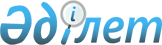 О бюджетах сельских округов и села на 2020-2022 годыРешение Астраханского районного маслихата Акмолинской области от 25 декабря 2019 года № 6С-60-2. Зарегистрировано Департаментом юстиции Акмолинской области 16 января 2020 года № 7642.
      В соответствии пунктом 2 статьи 9-1 Бюджетного кодекса Республики Казахстан от 4 декабря 2008 года, подпунктом 1) пункта 1 статьи 6 Закона Республики Казахстан "О местном государственном управлении и самоуправлении в Республике Казахстан" от 23 января 2001 года, Астраханский районный маслихат РЕШИЛ:
      1. Утвердить бюджет Астраханского сельского округа на 2020 – 2022 годы, согласно приложениям 1, 1-1 и 1-2 соответственно, в том числе на 2020 год в следующих объемах:
      1) доходы – 95296,3 тысяч тенге, в том числе:
      налоговые поступления – 21323,3 тысяч тенге;
      неналоговые поступления – 118,7 тысяч тенге;
      поступления от продажи основного капитала – 0,0 тысяч тенге;
      поступления трансфертов – 73854,3 тысяч тенге;
      2) затраты – 102704,0 тысяч тенге;
      3) сальдо по операциям с финансовыми активами – 0,0 тысяч тенге:
      приобретение финансовых активов – 0,0 тысяч тенге;
      поступления от продажи финансовых активов государства – 0,0 тысяч тенге;
      4) дефицит (профицит) бюджета – -7407,7 тысяч тенге;
      5) финансирование дефицита (использование профицита) бюджета – 7407,7 тысяч тенге.
      Сноска. Пункт 1 – в редакции решения Астраханского районного маслихата Акмолинской области от 16.11.2020 № 6С-75-2 (вводится в действие с 01.01.2020).


      2. Учесть, что в объеме бюджета Астраханского сельского округа на 2020 год предусмотрены бюджетные субвенции, передаваемые из районного бюджета в бюджет сельского округа в сумме 27 203 тысяч тенге.
      3. Учесть, что в объеме бюджета Астраханского сельского округа на 2020 год предусмотрены целевые трансферты из республиканского бюджета, выделенные на установление доплат к заработной плате работников, предоставляющих специальные социальные услуги в государственных организациях социальной защиты населения в сумме 1259,4 тысяч тенге.
      Сноска. Пункт 3 – в редакции решения Астраханского районного маслихата Акмолинской области от 16.11.2020 № 6С-75-2 (вводится в действие с 01.01.2020).


      4. Учесть, что в объеме бюджета Астраханского сельского округа на 2020 год предусмотрены целевые трансферты из областного бюджета, выделенные на реализацию мероприятий по социальной и инженерной инфраструктуре в сельских населенных пунктах в рамках проекта "Ауыл-Ел бесігі", благоустройство села Астраханка в сумме 41342,8 тысяч тенге.
      Сноска. Пункт 4 - в редакции решения Астраханского районного маслихата Акмолинской области от 13.07.2020 № 6С-69-2 (вводится в действие с 01.01.2020).


      4-1. Учесть, что в составе бюджета Астраханского сельского округа целевые трансферты из районного бюджета выделенные на благоустройство сельских населенных пунктов в сумме 7000,0 тысяч тенге, на освещение улиц населенных пунктов в сумме 2000,0 тысяч тенге.
      Сноска. Решение дополнено пунктом 4-1 в соответствии с решением Астраханского районного маслихата Акмолинской области от 11.03.2020 № 6С-63-2 (вводится в действие с 01.01.2020).


      5. Утвердить бюджет Есильского сельского округа на 2020 – 2022 годы, согласно приложениям 2, 2-1 и 2-2 соответственно, в том числе на 2020 год в следующих объемах:
      1) доходы – 25977,5 тысяч тенге, в том числе:
      налоговые поступления – 3221,0 тысяч тенге;
      неналоговые поступления – 1352,2 тысяч тенге;
      поступления от продажи основного капитала – 0,0 тысяч тенге;
      поступления трансфертов – 21404,3 тысяч тенге;
      2) затраты – 25977,5 тысяч тенге;
      3) сальдо по операциям с финансовыми активами – 0,0 тысяч тенге:
      приобретение финансовых активов – 0,0 тысяч тенге;
      поступления от продажи финансовых активов государства – 0,0 тысяч тенге;
      4) дефицит (профицит) бюджета – 0,0 тысяч тенге;
      5) финансирование дефицита (использование профицита) бюджета – 0,0 тысяч тенге.
      Сноска. Пункт 5 – в редакции решения Астраханского районного маслихата Акмолинской области от 16.11.2020 № 6С-75-2 (вводится в действие с 01.01.2020).


      6. Учесть, что в объеме бюджета Есильского сельского округа на 2020 год предусмотрены бюджетные субвенции, передаваемые из районного бюджета в бюджет сельского округа в сумме 18324 тысяч тенге.
      7. Учесть, что в объеме бюджета Есильского сельского округа на 2020 год предусмотрены целевые трансферты из республиканского бюджета, выделенные на установление доплат к заработной плате работников, предоставляющих специальные социальные услуги в государственных организациях социальной защиты населения в сумме 730,3 тысяч тенге.
      Сноска. Пункт 7 – в редакции решения Астраханского районного маслихата Акмолинской области от 16.11.2020 № 6С-75-2 (вводится в действие с 01.01.2020).


      8. Учесть, что в объеме бюджета Есильского сельского округа на 2020 год предусмотрены целевые трансферты из областного бюджета, выделенные на внедрение единой информационной площадки учета исполнения бюджета в сумме 350 тысяч тенге.
      8-1. Учесть, что в составе бюджета Есильского сельского округа целевые трансферты из районного бюджета выделенные на благоустройство сельских населенных пунктов в сумме 2000,0 тысяч тенге.
      Сноска. Решение дополнено пунктом 8-1 в соответствии с решением Астраханского районного маслихата Акмолинской области от 11.03.2020 № 6С-63-2 (вводится в действие с 01.01.2020).


      9. Утвердить бюджет Жалтырского сельского округа на 2020 – 2022 годы, согласно приложениям 3, 3-1 и 3-2 соответственно, в том числе на 2020 год в следующих объемах:
      1) доходы – 41006,3 тысяч тенге, в том числе:
      налоговые поступления – 14651,1 тысяч тенге;
      неналоговые поступления – 150,2 тысяч тенге;
      поступления от продажи основного капитала – 0,0 тысяч тенге;
      поступления трансфертов – 26205,0 тысяч тенге;
      2) затраты – 44733,2 тысяч тенге;
      3) сальдо по операциям с финансовыми активами – 0,0 тысяч тенге:
      приобретение финансовых активов – 0,0 тысяч тенге;
      поступления от продажи финансовых активов государства – 0,0 тысяч тенге;
      4) дефицит (профицит) бюджета – -3726,9 тысяч тенге;
      5) финансирование дефицита (использование профицита) бюджета – 3726,9 тысяч тенге.
      Сноска. Пункт 9 – в редакции решения Астраханского районного маслихата Акмолинской области от 16.11.2020 № 6С-75-2 (вводится в действие с 01.01.2020).


      10. Учесть, что в объеме бюджета Жалтырского сельского округа на 2020 год предусмотрены бюджетные субвенции, передаваемые из районного бюджета в бюджет сельского округа в сумме 24054 тысяч тенге.
      11. Учесть, что в объеме бюджета Жалтырского сельского округа на 2020 год предусмотрены целевые трансферты из республиканского бюджета, выделенные на установление доплат к заработной плате работников, предоставляющих специальные социальные услуги в государственных организациях социальной защиты населения в сумме 2101,0 тысяч тенге.
      Сноска. Пункт 11 – в редакции решения Астраханского районного маслихата Акмолинской области от 16.11.2020 № 6С-75-2 (вводится в действие с 01.01.2020).


      11-1. Учесть, что в составе бюджета Жалтырского сельского округа целевые трансферты из районного бюджета выделенные на благоустройство сельских населенных пунктов в сумме 13345,0 тысяч тенге.
      Сноска. Решение дополнено пунктом 11-1 в соответствии с решением Астраханского районного маслихата Акмолинской области от 11.03.2020 № 6С-63-2 (вводится в действие с 01.01.2020).


      12. Утвердить бюджет Колутонского сельского округа на 2020 – 2022 годы, согласно приложениям 4, 4-1 и 4-2 соответственно, в том числе на 2020 год в следующих объемах:
      1) доходы – 17250,8 тысяч тенге, в том числе:
      налоговые поступления – 1168,0 тысяч тенге;
      неналоговые поступления – 71,8 тысяч тенге;
      поступления от продажи основного капитала – 0,0 тысяч тенге;
      поступления трансфертов – 16011,0 тысяч тенге;
      2) затраты – 17250,8 тысяч тенге;
      3) сальдо по операциям с финансовыми активами – 0,0 тысяч тенге:
      приобретение финансовых активов – 0,0 тысяч тенге;
      поступления от продажи финансовых активов государства – 0,0 тысяч тенге;
      4) дефицит (профицит) бюджета – 0,0 тысяч тенге;
      5) финансирование дефицита (использование профицита) бюджета – 0,0 тысяч тенге.
      Сноска. Пункт 12 – в редакции решения Астраханского районного маслихата Акмолинской области от 16.11.2020 № 6С-75-2 (вводится в действие с 01.01.2020).


      13. Учесть, что в объеме бюджета Колутонского сельского округа на 2020 год предусмотрены бюджетные субвенции, передаваемые из районного бюджета в бюджет сельского округа в сумме 15515 тысяч тенге.
      14. Учесть, что в объеме бюджета Колутонского сельского округа на 2020 год предусмотрены целевые трансферты из республиканского бюджета, выделенные на установление доплат к заработной плате работников, предоставляющих специальные социальные услуги в государственных организациях социальной защиты населения в сумме 146,0 тысяч тенге.
      Сноска. Пункт 14 – в редакции решения Астраханского районного маслихата Акмолинской области от 16.11.2020 № 6С-75-2 (вводится в действие с 01.01.2020).


      15. Учесть, что в объеме бюджета Колутонского сельского округа на 2020 год предусмотрены целевые трансферты из областного бюджета, выделенные на внедрение единой информационной площадки учета исполнения бюджета в сумме 350 тысяч тенге.
      16. Утвердить бюджет Кызылжарского сельского округа на 2020 – 2022 годы, согласно приложениям 5, 5-1 и 5-2 соответственно, в том числе на 2020 год в следующих объемах:
      1) доходы – 19610,6 тысяч тенге, в том числе:
      налоговые поступления – 2655,0 тысяч тенге;
      неналоговые поступления – 2650,0 тысяч тенге;
      поступления от продажи основного капитала – 0,0 тысяч тенге;
      поступления трансфертов – 14305,6 тысяч тенге;
      2) затраты – 19610,6 тысяч тенге;
      3) сальдо по операциям с финансовыми активами – 0,0 тысяч тенге:
      приобретение финансовых активов – 0,0 тысяч тенге;
      поступления от продажи финансовых активов государства – 0,0 тысяч тенге;
      4) дефицит (профицит) бюджета – 0,0 тысяч тенге;
      5) финансирование дефицита (использование профицита) бюджета – 0,0 тысяч тенге.
      Сноска. Пункт 16 – в редакции решения Астраханского районного маслихата Акмолинской области от 16.11.2020 № 6С-75-2 (вводится в действие с 01.01.2020).


      17. Учесть, что в объеме бюджета Кызылжарского сельского округа на 2020 год предусмотрены бюджетные субвенции, передаваемые из районного бюджета в бюджет сельского округа в сумме 11625 тысяч тенге.
      18. Учесть, что в объеме бюджета Кызылжарского сельского округа на 2020 год предусмотрены целевые трансферты из республиканского бюджета, выделенные на установление доплат к заработной плате работников, предоставляющих специальные социальные услуги в государственных организациях социальной защиты населения в сумме 404,6 тысяч тенге.
      Сноска. Пункт 18 – в редакции решения Астраханского районного маслихата Акмолинской области от 16.11.2020 № 6С-75-2 (вводится в действие с 01.01.2020).


      19. Учесть, что в объеме бюджета Кызылжарского сельского округа на 2020 год предусмотрены целевые трансферты из областного бюджета, выделенные на внедрение единой информационной площадки учета исполнения бюджета в сумме 350 тысяч тенге.
      20. Утвердить бюджет Николаевского сельского округа на 2020 – 2022 годы, согласно приложениям 6, 6-1 и 6-2 соответственно, в том числе на 2020 год в следующих объемах:
      1) доходы – 27622,7 тысяч тенге, в том числе:
      налоговые поступления – 2677,0 тысяч тенге;
      неналоговые поступления – 6346,9 тысяч тенге;
      поступления от продажи основного капитала – 0,0 тысяч тенге;
      поступления трансфертов – 18598,8 тысяч тенге;
      2) затраты – 27622,7 тысяч тенге;
      3) сальдо по операциям с финансовыми активами – 0,0 тысяч тенге:
      приобретение финансовых активов – 0,0 тысяч тенге;
      поступления от продажи финансовых активов государства – 0,0 тысяч тенге;
      4) дефицит (профицит) бюджета – 0,0 тысяч тенге;
      5) финансирование дефицита (использование профицита) бюджета – 0,0 тысяч тенге.
      Сноска. Пункт 20 – в редакции решения Астраханского районного маслихата Акмолинской области от 16.11.2020 № 6С-75-2 (вводится в действие с 01.01.2020).


      21. Учесть, что в объеме бюджета Николаевского сельского округа на 2020 год предусмотрены бюджетные субвенции, передаваемые из районного бюджета в бюджет сельского округа в сумме 13103 тысяч тенге.
      22. Учесть, что в объеме бюджета Николаевского сельского округа на 2020 год предусмотрены целевые трансферты из республиканского бюджета, выделенные на установление доплат к заработной плате работников, предоставляющих специальные социальные услуги в государственных организациях социальной защиты населения в сумме 525,8 тысяч тенге.
      Сноска. Пункт 22 – в редакции решения Астраханского районного маслихата Акмолинской области от 16.11.2020 № 6С-75-2 (вводится в действие с 01.01.2020).


      23. Учесть, что в объеме бюджета Николаевского сельского округа на 2020 год предусмотрены целевые трансферты из областного бюджета, выделенные на внедрение единой информационной площадки учета исполнения бюджета в сумме 350 тысяч тенге.
      23-1. Учесть, что в составе бюджета Николаевского сельского округа целевые трансферты из районного бюджета выделенные на обеспечение функционирования автомобильных дорог в сумме 500,0 тысяч тенге.
      Сноска. Решение дополнено пунктом 23-1 в соответствии с решением Астраханского районного маслихата Акмолинской области от 11.03.2020 № 6С-63-2 (вводится в действие с 01.01.2020).


      24. Утвердить бюджет Новочеркасского сельского округа на 2020 – 2022 годы, согласно приложениям 7, 7-1 и 7-2 соответственно, в том числе на 2020 год в следующих объемах:
      1) доходы – 21103,4 тысяч тенге, в том числе:
      налоговые поступления – 4915,0 тысяч тенге;
      неналоговые поступления – 6221,6 тысяч тенге;
      поступления от продажи основного капитала – 0,0 тысяч тенге;
      поступления трансфертов – 9966,8 тысяч тенге;
      2) затраты – 21103,4 тысяч тенге;
      3) сальдо по операциям с финансовыми активами – 0,0 тысяч тенге:
      приобретение финансовых активов – 0,0 тысяч тенге;
      поступления от продажи финансовых активов государства – 0,0 тысяч тенге;
      4) дефицит (профицит) бюджета – 0,0 тысяч тенге;
      5) финансирование дефицита (использование профицита) бюджета – 0,0 тысяч тенге.
      Сноска. Пункт 24 – в редакции решения Астраханского районного маслихата Акмолинской области от 16.11.2020 № 6С-75-2 (вводится в действие с 01.01.2020).


      25. Учесть, что в объеме бюджета Новочеркасского сельского округа на 2020 год предусмотрены бюджетные субвенции, передаваемые из районного бюджета в бюджет сельского округа в сумме 9276 тысяч тенге.
      26. Учесть, что в объеме бюджета Новочеркасского сельского округа на 2020 год предусмотрены целевые трансферты из республиканского бюджета, выделенные на установление доплат к заработной плате работников, предоставляющих специальные социальные услуги в государственных организациях социальной защиты населения в сумме 340,8 тысяч тенге.
      Сноска. Пункт 26 – в редакции решения Астраханского районного маслихата Акмолинской области от 16.11.2020 № 6С-75-2 (вводится в действие с 01.01.2020).


      27. Учесть, что в объеме бюджета Новочеркасского сельского округа на 2020 год предусмотрены целевые трансферты из областного бюджета, выделенные на внедрение единой информационной площадки учета исполнения бюджета в сумме 350 тысяч тенге.
      28. Утвердить бюджет Острогорского сельского округа на 2020 – 2022 годы, согласно приложениям 8, 8-1 и 8-2 соответственно, в том числе на 2020 год в следующих объемах:
      1) доходы – 15599,8 тысяч тенге, в том числе:
      налоговые поступления – 1121,0 тысяч тенге;
      неналоговые поступления – 289,8 тысяч тенге;
      поступления от продажи основного капитала – 0,0 тысяч тенге;
      поступления трансфертов – 14189,0 тысяч тенге;
      2) затраты – 15599,8 тысяч тенге;
      3) сальдо по операциям с финансовыми активами – 0,0 тысяч тенге:
      приобретение финансовых активов – 0,0 тысяч тенге;
      поступления от продажи финансовых активов государства – 0,0 тысяч тенге;
      4) дефицит (профицит) бюджета – 0,0 тысяч тенге;
      5) финансирование дефицита (использование профицита) бюджета – 0,0 тысяч тенге.
      Сноска. Пункт 28 – в редакции решения Астраханского районного маслихата Акмолинской области от 16.11.2020 № 6С-75-2 (вводится в действие с 01.01.2020).


      29. Учесть, что в объеме бюджета Острогорского сельского округа на 2020 год предусмотрены бюджетные субвенции, передаваемые из районного бюджета в бюджет сельского округа в сумме 13032 тысяч тенге.
      30. Учесть, что в объеме бюджета Острогорского сельского округа на 2020 год предусмотрены целевые трансферты из республиканского бюджета, выделенные на установление доплат к заработной плате работников, предоставляющих специальные социальные услуги в государственных организациях социальной защиты населения в сумме 807,0 тысяч тенге.
      Сноска. Пункт 30 – в редакции решения Астраханского районного маслихата Акмолинской области от 16.11.2020 № 6С-75-2 (вводится в действие с 01.01.2020).


      31. Учесть, что в объеме бюджета Острогорского сельского округа на 2020 год предусмотрены целевые трансферты из областного бюджета, выделенные на внедрение единой информационной площадки учета исполнения бюджета в сумме 350 тысяч тенге.
      Сноска. Пункт 31 - в редакции решения Астраханского районного маслихата Акмолинской области от 13.07.2020 № 6С-69-2 (вводится в действие с 01.01.2020).


      31-1. Учесть, что в составе бюджета Острогорского сельского округа целевые трансферты из районного бюджета выделенные на благоустройство сельских населенных пунктов в сумме 1000,0 тысяч тенге.
      Сноска. Решение дополнено пунктом 31-1 в соответствии с решением Астраханского районного маслихата Акмолинской области от 11.03.2020 № 6С-63-2 (вводится в действие с 01.01.2020).


      32. Утвердить бюджет Первомайского сельского округа на 2020 – 2022 годы, согласно приложениям 9, 9-1 и 9-2 соответственно, в том числе на 2020 год в следующих объемах:
      1) доходы – 22196,6 тысяч тенге, в том числе:
      налоговые поступления – 10827,7 тысяч тенге;
      неналоговые поступления – 179,3 тысяч тенге;
      поступления от продажи основного капитала – 0,0 тысяч тенге;
      поступления трансфертов – 11189,6 тысяч тенге;
      2) затраты – 25326,8 тысяч тенге;
      3) сальдо по операциям с финансовыми активами – 0,0 тысяч тенге:
      приобретение финансовых активов – 0,0 тысяч тенге;
      поступления от продажи финансовых активов государства – 0,0 тысяч тенге;
      4) дефицит (профицит) бюджета – -3130,2 тысяч тенге;
      5) финансирование дефицита (использование профицита) бюджета – 3130,2 тысяч тенге.
      Сноска. Пункт 32 – в редакции решения Астраханского районного маслихата Акмолинской области от 16.11.2020 № 6С-75-2 (вводится в действие с 01.01.2020).


      33. Учесть, что в объеме бюджета Первомайского сельского округа на 2020 год предусмотрены бюджетные субвенции, передаваемые из районного бюджета в бюджет сельского округа в сумме 10697 тысяч тенге.
      34. Учесть, что в объеме бюджета Первомайского сельского округа на 2020 год предусмотрены целевые трансферты из республиканского бюджета, выделенные на установление доплат к заработной плате работников, предоставляющих специальные социальные услуги в государственных организациях социальной защиты населения в сумме 442,6 тысяч тенге.
      Сноска. Пункт 34 – в редакции решения Астраханского районного маслихата Акмолинской области от 16.11.2020 № 6С-75-2 (вводится в действие с 01.01.2020).


      34-1. Учесть, что в составе бюджета Первомайского сельского округа целевые трансферты из районного бюджета выделенные на освещение улиц населенных пунктов в сумме 2000,0 тысяч тенге.
      Сноска. Решение дополнено пунктом 34-1 в соответствии с решением Астраханского районного маслихата Акмолинской области от 11.03.2020 № 6С-63-2 (вводится в действие с 01.01.2020).


      35. Утвердить бюджет Староколутонского сельского округа на 2020 – 2022 годы, согласно приложениям 10, 10-1 и 10-2 соответственно, в том числе на 2020 год в следующих объемах:
      1) доходы – 15529,2 тысяч тенге, в том числе:
      налоговые поступления – 1548,0 тысяч тенге;
      неналоговые поступления – 978,5 тысяч тенге;
      поступления от продажи основного капитала – 0,0 тысяч тенге;
      поступления трансфертов – 13002,7 тысяч тенге;
      2) затраты – 15529,2 тысяч тенге;
      3) сальдо по операциям с финансовыми активами – 0,0 тысяч тенге:
      приобретение финансовых активов – 0,0 тысяч тенге;
      поступления от продажи финансовых активов государства – 0,0 тысяч тенге;
      4) дефицит (профицит) бюджета – 0,0 тысяч тенге;
      5) финансирование дефицита (использование профицита) бюджета – 0,0 тысяч тенге.
      Сноска. Пункт 35 – в редакции решения Астраханского районного маслихата Акмолинской области от 16.11.2020 № 6С-75-2 (вводится в действие с 01.01.2020).


      36. Учесть, что в объеме бюджета Староколутонского сельского округа на 2020 год предусмотрены бюджетные субвенции, передаваемые из районного бюджета в бюджет сельского округа в сумме 12463 тысяч тенге.
      37. Учесть, что в объеме бюджета Староколутонского сельского округа на 2020 год предусмотрены целевые трансферты из республиканского бюджета, выделенные на установление доплат к заработной плате работников, предоставляющих специальные социальные услуги в государственных организациях социальной защиты населения в сумме 189,7 тысяч тенге.
      Сноска. Пункт 37 – в редакции решения Астраханского районного маслихата Акмолинской области от 16.11.2020 № 6С-75-2 (вводится в действие с 01.01.2020).


      38. Учесть, что в объеме бюджета Староколутонского сельского округа на 2020 год предусмотрены целевые трансферты из областного бюджета, выделенные на внедрение единой информационной площадки учета исполнения бюджета в сумме 350 тысяч тенге.
      39. Утвердить бюджет Узункольского сельского округа на 2020 – 2022 годы, согласно приложениям 11, 11-1 и 11-2 соответственно, в том числе на 2020 год в следующих объемах:
      1) доходы – 12616,6 тысяч тенге, в том числе:
      налоговые поступления – 1329 тысяч тенге;
      неналоговые поступления – 1374,6 тысяч тенге;
      поступления от продажи основного капитала – 0 тысяч тенге;
      поступления трансфертов – 9913 тысяч тенге;
      2) затраты – 12616,6 тысяч тенге;
      3) сальдо по операциям с финансовыми активами – 0 тысяч тенге:
      приобретение финансовых активов – 0 тысяч тенге;
      поступления от продажи финансовых активов государства – 0 тысяч тенге;
      4) дефицит (профицит) бюджета – 0 тысяч тенге;
      5) финансирование дефицита (использование профицита) бюджета – 0 тысяч тенге.
      Сноска. Пункт 39 – в редакции решения Астраханского районного маслихата Акмолинской области от 11.03.2020 № 6С-63-2 (вводится в действие с 01.01.2020).


      40. Учесть, что в объеме бюджета Узункольского сельского округа на 2020 год предусмотрены бюджетные субвенции, передаваемые из районного бюджета в бюджет сельского округа в сумме 9451 тысяч тенге.
      41. Учесть, что в объеме бюджета Узункольского сельского округа на 2020 год предусмотрены целевые трансферты из республиканского бюджета, выделенные на установление доплат к заработной плате работников, предоставляющих специальные социальные услуги в государственных организациях социальной защиты населения в сумме 112 тысяч тенге.
      42. Учесть, что в объеме бюджета Узункольского сельского округа на 2020 год предусмотрены целевые трансферты из областного бюджета, выделенные на внедрение единой информационной площадки учета исполнения бюджета в сумме 350 тысяч тенге.
      43. Утвердить бюджет села Каменка на 2020 – 2022 годы, согласно приложениям 12, 12-1 и 12-2 соответственно, в том числе на 2020 год в следующих объемах:
      1) доходы – 17623,3 тысяч тенге, в том числе:
      налоговые поступления – 1236,0 тысяч тенге;
      неналоговые поступления – 1305,5 тысяч тенге;
      поступления от продажи основного капитала – 0,0 тысяч тенге;
      поступления трансфертов – 15081,8 тысяч тенге;
      2) затраты – 17623,3 тысяч тенге;
      3) сальдо по операциям с финансовыми активами – 0,0 тысяч тенге:
      приобретение финансовых активов – 0,0 тысяч тенге;
      поступления от продажи финансовых активов государства – 0,0 тысяч тенге;
      4) дефицит (профицит) бюджета – 0,0 тысяч тенге;
      5) финансирование дефицита (использование профицита) бюджета – 0,0 тысяч тенге.
      Сноска. Пункт 43 – в редакции решения Астраханского районного маслихата Акмолинской области от 16.11.2020 № 6С-75-2 (вводится в действие с 01.01.2020).


      44. Учесть, что в объеме бюджета села Каменка на 2020 год предусмотрены бюджетные субвенции, передаваемые из районного бюджета в бюджет села в сумме 10537 тысяч тенге.
      45. Учесть, что в объеме бюджета села Каменка на 2020 год предусмотрены целевые трансферты из республиканского бюджета, выделенные на установление доплат к заработной плате работников, предоставляющих специальные социальные услуги в государственных организациях социальной защиты населения в сумме 208,0 тысяч тенге.
      Сноска. Пункт 45 – в редакции решения Астраханского районного маслихата Акмолинской области от 16.11.2020 № 6С-75-2 (вводится в действие с 01.01.2020).


      46. Учесть, что в объеме бюджета села Каменка на 2020 год предусмотрены целевые трансферты из областного бюджета, выделенные на внедрение единой информационной площадки учета исполнения бюджета в сумме 350 тысяч тенге.
      46-1. Учесть, что в составе бюджета села Каменка целевые трансферты из районного бюджета выделенные на обеспечение функционирования автомодильных дорог в сумме 4000,0 тысяч тенге.
      Сноска. Решение дополнено пунктом 46-1 в соответствии с решением Астраханского районного маслихата Акмолинской области от 11.03.2020 № 6С-63-2 (вводится в действие с 01.01.2020).


      47. Утвердить перечень бюджетных программ, не подлежащих секвестру в процессе исполнения бюджетов сельских округов и села на 2020 год, согласно приложению 13.
      48. Настоящее решение вступает в силу со дня государственной регистрации в Департаменте юстиции Акмолинской области и вводится в действие с 1 января 2020 года.
      "СОГЛАСОВАНО" Бюджет Астраханского сельского округа на 2020 год
      Сноска. Приложение 1 – в редакции решения Астраханского районного маслихата Акмолинской области от 16.11.2020 № 6С-75-2 (вводится в действие с 01.01.2020). Бюджет Астраханского района на 2021 год Бюджет Астраханского района на 2022 год Бюджет Есильского сельского округа на 2020 год
      Сноска. Приложение 2 – в редакции решения Астраханского районного маслихата Акмолинской области от 16.11.2020 № 6С-75-2 (вводится в действие с 01.01.2020). Бюджет Есильского сельского округа на 2021 год Бюджет Есильского сельского округа на 2022 год Бюджет Жалтырского сельского округа на 2020 год
      Сноска. Приложение 3 – в редакции решения Астраханского районного маслихата Акмолинской области от 16.11.2020 № 6С-75-2 (вводится в действие с 01.01.2020). Бюджет Жалтырского сельского округа на 2021 год Бюджет Жалтырского сельского округа на 2022 год Бюджет Колутонского сельского округа на 2020 год
      Сноска. Приложение 4 – в редакции решения Астраханского районного маслихата Акмолинской области от 16.11.2020 № 6С-75-2 (вводится в действие с 01.01.2020). Бюджет Колутонского сельского округа на 2021 год Бюджет Колутонского сельского округа на 2022 год Бюджет Кызылжарского сельского округа на 2020 год
      Сноска. Приложение 5 – в редакции решения Астраханского районного маслихата Акмолинской области от 16.11.2020 № 6С-75-2 (вводится в действие с 01.01.2020). Бюджет Кызылжарского сельского округа на 2021 год Бюджет Кызылжарского сельского округа на 2022 год Бюджет Николаевского сельского округа на 2020 год
      Сноска. Приложение 6 – в редакции решения Астраханского районного маслихата Акмолинской области от 16.11.2020 № 6С-75-2 (вводится в действие с 01.01.2020). Бюджет Николаевского сельского округа на 2021 год Бюджет Николаевского сельского округа на 2022 год Бюджет Новочеркасского сельского округа на 2020 год
      Сноска. Приложение 7 – в редакции решения Астраханского районного маслихата Акмолинской области от 16.11.2020 № 6С-75-2 (вводится в действие с 01.01.2020). Бюджет Новочеркасского сельского округа на 2021 год Бюджет Новочеркасского сельского округа на 2022 год Бюджет Острогорского сельского округа на 2020 год
      Сноска. Приложение 8 – в редакции решения Астраханского районного маслихата Акмолинской области от 16.11.2020 № 6С-75-2 (вводится в действие с 01.01.2020). Бюджет Острогорского сельского округа на 2021 год Бюджет Острогорского сельского округа на 2022 год Бюджет Первомайского сельского округа на 2020 год
      Сноска. Приложение 9 – в редакции решения Астраханского районного маслихата Акмолинской области от 16.11.2020 № 6С-75-2 (вводится в действие с 01.01.2020). Бюджет Первомайского сельского округа на 2021 год Бюджет Первомайского сельского округа на 2022 год Бюджет Староколутонского сельского округа на 2020 год
      Сноска. Приложение 10 – в редакции решения Астраханского районного маслихата Акмолинской области от 16.11.2020 № 6С-75-2 (вводится в действие с 01.01.2020). Бюджет Староколутонского сельского округа на 2021 год Бюджет Староколутонского сельского округа на 2022 год Бюджет Узункольского сельского округа на 2020 год
      Сноска. Приложение 11 – в редакции решения Астраханского районного маслихата Акмолинской области от 16.11.2020 № 6С-75-2 (вводится в действие с 01.01.2020). Бюджет Узункольского сельского округа на 2021 год Бюджет Узункольского сельского округа на 2022 год Бюджет села Каменка на 2020 год
      Сноска. Приложение 12 – в редакции решения Астраханского районного маслихата Акмолинской области от 16.11.2020 № 6С-75-2 (вводится в действие с 01.01.2020). Бюджет села Каменка на 2021 год Бюджет села Каменка на 2022 год Перечень бюджетных программ, не подлежащих секвестру в процессе исполнения бюджетов сельских округов и села на 2020 год
					© 2012. РГП на ПХВ «Институт законодательства и правовой информации Республики Казахстан» Министерства юстиции Республики Казахстан
				
      Председатель сессии Астраханского
районного маслихата

А.Мальков

      Секретарь
Астраханского районного маслихата

М.Қожахмет

      Акимат Астраханского района
Приложение 1 к решению
Астраханского районного
маслихата от 25 декабря
2019 года № 6С-60-2
Категория
Категория
Категория
Категория
Сумма, тысяч тенге
Класс
Класс
Класс
Сумма, тысяч тенге
Подкласс
Подкласс
Сумма, тысяч тенге
Наименование
Сумма, тысяч тенге
I. ДОХОДЫ
95296,3
1
Налоговые поступления
21323,3
01
Подоходный налог 
8403,8
2
Индивидуальный подоходный налог
8403,8
04
Налоги на собственность
12776,0
1
Налоги на имущество
327,0
3
Земельный налог
691,0
4
Налог на транспортные средства
11758,0
05
Внутренние налоги на товары, работы и услуги
143,5
4
Сборы за ведение предпринимательской и профессиональной деятельности
143,5
2
Неналоговые поступления
118,7
06
Прочие неналоговые поступления
118,7
1
Прочие неналоговые поступления
118,7
4
Поступления трансфертов
73854,3
02
Трансферты из вышестоящих органов государственного управления
73854,3
3
Трансферты из районного (города областного значения) бюджета
73854,3
Функциональная группа
Функциональная группа
Функциональная группа
Функциональная группа
Сумма, тысяч тенге
Администратор бюджетных программ
Администратор бюджетных программ
Администратор бюджетных программ
Сумма, тысяч тенге
Программа
Программа
Сумма, тысяч тенге
Наименование
Сумма, тысяч тенге
II. ЗАТРАТЫ
102704,0
01
Государственные услуги общего характера
25531,4
124
Аппарат акима города районного значения, села, поселка, сельского округа
25531,4
001
Услуги по обеспечению деятельности акима города районного значения, села, поселка, сельского округа
25531,4
06
Социальная помощь и социальное обеспечение
5741,6
124
Аппарат акима города районного значения, села, поселка, сельского округа
5741,6
003
Оказание социальной помощи нуждающимся гражданам на дому
5741,6
07
Жилищно-коммунальное хозяйство
27080,9
124
Аппарат акима города районного значения, села, поселка, сельского округа
27080,9
008
Освещение улиц в населенных пунктах
13584,1
009
Обеспечение санитарии населенных пунктов
4399,3
011
Благоустройство и озеленение населенных пунктов
9097,5
12
Транспорт и коммуникации 
2998,9
124
Аппарат акима города районного значения, села, поселка, сельского округа
2998,9
013
Обеспечение функционирования автомобильных дорог в городах районного значения, селах, поселках, сельских округах
2998,9
13
Прочие
41342,8
124
Аппарат акима города районного значения, села, поселка, сельского округа
41342,8
057
Реализация мероприятий по социальной и инженерной инфраструктуре в сельских населенных пунктах в рамках проекта "Ауыл-Ел бесігі"
41342,8
15
Трансферты
8,4
124
Аппарат акима города районного значения, села, поселка, сельского округа
8,4
048
Возврат неиспользованных (недоиспользованных) целевых трансфертов
8,4
III. Сальдо по операциям с финансовыми активами
0,0
Приобретение финансовых активов
0,0
Поступления от продажи финансовых активов государства
0,0
IV. Дефицит (профицит) бюджета
-7407,7
V. Финансирование дефицита (использование профицита) бюджета
7407,7Приложение 1-1 к решению
Астраханского районного
маслихата от 25 декабря
2019 года № 6С-60-2
Категория
Категория
Категория
Категория
Сумма, тысяч тенге
Класс
Класс
Класс
Сумма, тысяч тенге
Подкласс
Подкласс
Сумма, тысяч тенге
Наименование
Сумма, тысяч тенге
I. ДОХОДЫ
50042
1
Налоговые поступления
24760
01
Подоходный налог 
4400
2
Индивидуальный подоходный налог
4400
04
Налоги на собственность
20360
1
Налоги на имущество
446
3
Земельный налог
1497
4
Налог на транспортные средства
18417
4
Поступления трансфертов
25282
02
Трансферты из вышестоящих органов государственного управления
25282
3
Трансферты из районного (города областного значения) бюджета
25282
Функциональная группа
Функциональная группа
Функциональная группа
Функциональная группа
Сумма, тысяч тенге
Администратор бюджетных программ
Администратор бюджетных программ
Администратор бюджетных программ
Сумма, тысяч тенге
Программа
Программа
Сумма, тысяч тенге
Наименование
Сумма, тысяч тенге
II. ЗАТРАТЫ
50042
01
Государственные услуги общего характера
25219
124
Аппарат акима города районного значения, села, поселка, сельского округа
25219
001
Услуги по обеспечению деятельности акима города районного значения, села, поселка, сельского округа
25219
06
Социальная помощь и социальное обеспечение
4720
124
Аппарат акима города районного значения, села, поселка, сельского округа
4720
003
Оказание социальной помощи нуждающимся гражданам на дому
4720
07
Жилищно-коммунальное хозяйство
16923
124
Аппарат акима города районного значения, села, поселка, сельского округа
16923
008
Освещение улиц в населенных пунктах
9079
009
Обеспечение санитарии населенных пунктов
4664
011
Благоустройство и озеленение населенных пунктов
3180
12
Транспорт и коммуникации 
3180
124
Аппарат акима города районного значения, села, поселка, сельского округа
3180
013
Обеспечение функционирования автомобильных дорог в городах районного значения, селах, поселках, сельских округах
3180
III. Сальдо по операциям с финансовыми активами
0
Приобретение финансовых активов
0
Поступления от продажи финансовых активов государства
0
IV. Дефицит (профицит) бюджета
0
V. Финансирование дефицита (использование профицита) бюджета
0Приложение 1-2 к решению
Астраханского районного
маслихата от 25 декабря
2019 года № 6С-60-2
Категория
Категория
Категория
Категория
Сумма, тысяч тенге
Класс
Класс
Класс
Сумма, тысяч тенге
Подкласс
Подкласс
Сумма, тысяч тенге
Наименование
Сумма, тысяч тенге
I. ДОХОДЫ
51524
1
Налоговые поступления
26246
01
Подоходный налог 
4664
2
Индивидуальный подоходный налог
4664
04
Налоги на собственность
21582
1
Налоги на имущество
473
3
Земельный налог
1587
4
Налог на транспортные средства
19522
4
Поступления трансфертов
25278
02
Трансферты из вышестоящих органов государственного управления
25278
3
Трансферты из районного (города областного значения) бюджета
25278
Функциональная группа
Функциональная группа
Функциональная группа
Функциональная группа
Сумма, тысяч тенге
Администратор бюджетных программ
Администратор бюджетных программ
Администратор бюджетных программ
Сумма, тысяч тенге
Программа
Программа
Сумма, тысяч тенге
Наименование
Сумма, тысяч тенге
II. ЗАТРАТЫ
51524
01
Государственные услуги общего характера
25491
124
Аппарат акима города районного значения, села, поселка, сельского округа
25491
001
Услуги по обеспечению деятельности акима города районного значения, села, поселка, сельского округа
25491
06
Социальная помощь и социальное обеспечение
4723
124
Аппарат акима города районного значения, села, поселка, сельского округа
4723
003
Оказание социальной помощи нуждающимся гражданам на дому
4723
07
Жилищно-коммунальное хозяйство
17939
124
Аппарат акима города районного значения, села, поселка, сельского округа
17939
008
Освещение улиц в населенных пунктах
9624
009
Обеспечение санитарии населенных пунктов
4944
011
Благоустройство и озеленение населенных пунктов
3371
12
Транспорт и коммуникации 
3371
124
Аппарат акима города районного значения, села, поселка, сельского округа
3371
013
Обеспечение функционирования автомобильных дорог в городах районного значения, селах, поселках, сельских округах
3371
III. Сальдо по операциям с финансовыми активами
0
Приобретение финансовых активов
0
Поступления от продажи финансовых активов государства
0
IV. Дефицит (профицит) бюджета
0
V. Финансирование дефицита (использование профицита) бюджета
0Приложение 2 к решению
Астраханского районного
маслихата от 25 декабря
2019 года № 6С-60-2
Категория
Категория
Категория
Категория
Сумма, тысяч тенге
Класс
Класс
Класс
Сумма, тысяч тенге
Подкласс
Подкласс
Сумма, тысяч тенге
Наименование
Сумма, тысяч тенге
I. ДОХОДЫ
25977,5
1
Налоговые поступления
3221,0
01
Подоходный налог 
1238,6
2
Индивидуальный подоходный налог
1238,6
04
Налоги на собственность
1982,4
1
Налоги на имущество
49,7
3
Земельный налог
209,8
4
Налог на транспортные средства
1722,9
2
Неналоговые поступления
1352,2
06
Прочие неналоговые поступления
1352,2
1
Прочие неналоговые поступления
1352,2
4
Поступления трансфертов
21404,3
02
Трансферты из вышестоящих органов государственного управления
21404,3
3
Трансферты из районного (города областного значения) бюджета
21404,3
Функциональная группа
Функциональная группа
Функциональная группа
Функциональная группа
Сумма, тысяч тенге
Администратор бюджетных программ
Администратор бюджетных программ
Администратор бюджетных программ
Сумма, тысяч тенге
Программа
Программа
Сумма, тысяч тенге
Наименование
Сумма, тысяч тенге
II. ЗАТРАТЫ
25977,5
01
Государственные услуги общего характера
18679,0
124
Аппарат акима города районного значения, села, поселка, сельского округа
18679,0
001
Услуги по обеспечению деятельности акима города районного значения, села, поселка, сельского округа
18329,0
022
Капитальные расходы государственного органа
350,0
06
Социальная помощь и социальное обеспечение
3201,8
124
Аппарат акима города районного значения, села, поселка, сельского округа
3201,8
003
Оказание социальной помощи нуждающимся гражданам на дому
3201,8
07
Жилищно-коммунальное хозяйство
3594,2
124
Аппарат акима города районного значения, села, поселка, сельского округа
3594,2
008
Освещение улиц в населенных пунктах
318,0
009
Обеспечение санитарии населенных пунктов
500,0
011
Благоустройство и озеленение населенных пунктов
2776,2
12
Транспорт и коммуникации 
500,0
124
Аппарат акима города районного значения, села, поселка, сельского округа
500,0
013
Обеспечение функционирования автомобильных дорог в городах районного значения, селах, поселках, сельских округах
500,0
15
Трансферты
2,5
124
Аппарат акима города районного значения, села, поселка, сельского округа
2,5
048
Возврат неиспользованных (недоиспользованных) целевых трансфертов
2,5
III. Сальдо по операциям с финансовыми активами
0,0
Приобретение финансовых активов
0,0
Поступления от продажи финансовых активов государства
0,0
IV. Дефицит (профицит) бюджета
0,0
V. Финансирование дефицита (использование профицита) бюджета
0,0Приложение 2-1 к решению
Астраханского районного
маслихата от 25 декабря
2019 года № 6С-60-2
Категория
Категория
Категория
Категория
Сумма, тысяч тенге
Класс
Класс
Класс
Сумма, тысяч тенге
Подкласс
Подкласс
Сумма, тысяч тенге
Наименование
Сумма, тысяч тенге
I. ДОХОДЫ
21789
1
Налоговые поступления
3389
01
Подоходный налог 
566
2
Индивидуальный подоходный налог
566
04
Налоги на собственность
2823
1
Налоги на имущество
59
3
Земельный налог
412
4
Налог на транспортные средства
2352
Налог на транспортные средства с физических лиц
1966
4
Поступления трансфертов
18400
02
Трансферты из вышестоящих органов государственного управления
18400
3
Трансферты из районного (города областного значения) бюджета
18400
Функциональная группа
Функциональная группа
Функциональная группа
Функциональная группа
Сумма, тысяч тенге
 Администратор бюджетных программ
 Администратор бюджетных программ
 Администратор бюджетных программ
Сумма, тысяч тенге
Программа
Программа
Сумма, тысяч тенге
Наименование
Сумма, тысяч тенге
II. ЗАТРАТЫ
21789
01
Государственные услуги общего характера
17772
124
Аппарат акима города районного значения, села, поселка, сельского округа
17772
001
Услуги по обеспечению деятельности акима города районного значения, села, поселка, сельского округа
17772
06
Социальная помощь и социальное обеспечение
2745
124
Аппарат акима города районного значения, села, поселка, сельского округа
2745
003
Оказание социальной помощи нуждающимся гражданам на дому
2745
07
Жилищно-коммунальное хозяйство
742
124
Аппарат акима города районного значения, села, поселка, сельского округа
742
008
Освещение улиц в населенных пунктах
212
009
Обеспечение санитарии населенных пунктов
530
12
Транспорт и коммуникации
530
124
Аппарат акима города районного значения, села, поселка, сельского округа
530
013
Обеспечение функционирования автомобильных дорог в городах районного значения, селах, поселках, сельских округах
530
III. Сальдо по операциям с финансовыми активами
0
Приобретение финансовых активов
0
Поступления от продажи финансовых активов государства
0
IV. Дефицит (профицит) бюджета
0
V. Финансирование дефицита (использование профицита) бюджета
0Приложение 2-2 к решению
Астраханского районного
маслихата от 25 декабря
2019 года № 6С-60-2
Категория
Категория
Категория
Категория
Сумма, тысяч тенге
Класс
Класс
Класс
Сумма, тысяч тенге
Подкласс
Подкласс
Сумма, тысяч тенге
Наименование
Сумма, тысяч тенге
I. ДОХОДЫ
22051
1
Налоговые поступления
3592
01
Подоходный налог 
600
2
Индивидуальный подоходный налог
600
04
Налоги на собственность
2992
1
Налоги на имущество
62
3
Земельный налог
437
4
Налог на транспортные средства
2493
4
Поступления трансфертов
18459
02
Трансферты из вышестоящих органов государственного управления
18459
3
Трансферты из районного (города областного значения) бюджета
18459
Функциональная группа
Функциональная группа
Функциональная группа
Функциональная группа
Сумма, тысяч тенге
Администратор бюджетных программ
Администратор бюджетных программ
Администратор бюджетных программ
Сумма, тысяч тенге
Программа
Программа
Сумма, тысяч тенге
Наименование
Сумма, тысяч тенге
II. ЗАТРАТЫ
22051
01
Государственные услуги общего характера
17954
124
Аппарат акима города районного значения, села, поселка, сельского округа
17954
001
Услуги по обеспечению деятельности акима города районного значения, села, поселка, сельского округа
17954
06
Социальная помощь и социальное обеспечение
2748
124
Аппарат акима города районного значения, села, поселка, сельского округа
2748
003
Оказание социальной помощи нуждающимся гражданам на дому
2748
07
Жилищно-коммунальное хозяйство
787
124
Аппарат акима города районного значения, села, поселка, сельского округа
787
008
Освещение улиц в населенных пунктах
225
009
Обеспечение санитарии населенных пунктов
562
12
Транспорт и коммуникации 
562
124
Аппарат акима города районного значения, села, поселка, сельского округа
562
013
Обеспечение функционирования автомобильных дорог в городах районного значения, селах, поселках, сельских округах
562
III. Сальдо по операциям с финансовыми активами
0
Приобретение финансовых активов
0
Поступления от продажи финансовых активов государства
0
IV. Дефицит (профицит) бюджета
0
V. Финансирование дефицита (использование профицита) бюджета
0Приложение 3 к решению
Астраханского районного
маслихата от 25 декабря
2019 года № 6С-60-2
Категория
Категория
Категория
Категория
Сумма, тысяч тенге
Класс
Класс
Класс
Сумма, тысяч тенге
Подкласс
Подкласс
Сумма, тысяч тенге
Наименование
Сумма, тысяч тенге
I. ДОХОДЫ
41006,3
1
Налоговые поступления
14651,1
01
Подоходный налог 
4176,1
2
Индивидуальный подоходный налог
4176,1
04
Налоги на собственность
10475,0
1
Налоги на имущество
249,0
3
Земельный налог
1089,0
4
Налог на транспортные средства
9137,0
2
Неналоговые поступления
150,2
01
Доходы от государственной собственности
116,0
5
Доходы от аренды имущества, находящегося в государственной собственности
116,0
06
Прочие неналоговые поступления
34,2
1
Прочие неналоговые поступления
34,2
4
Поступления трансфертов
26205,0
02
Трансферты из вышестоящих органов государственного управления
26205,0
3
Трансферты из районного (города областного значения) бюджета
26205,0
Функциональная группа
Функциональная группа
Функциональная группа
Функциональная группа
Сумма, тысяч тенге
Администратор бюджетных программ
Администратор бюджетных программ
Администратор бюджетных программ
Сумма, тысяч тенге
Программа
Программа
Сумма, тысяч тенге
Наименование
Сумма, тысяч тенге
II. ЗАТРАТЫ
44733,2
01
Государственные услуги общего характера
24766,8
124
Аппарат акима города районного значения, села, поселка, сельского округа
24766,8
001
Услуги по обеспечению деятельности акима города районного значения, села, поселка, сельского округа
24766,8
06
Социальная помощь и социальное обеспечение
9397,8
124
Аппарат акима города районного значения, села, поселка, сельского округа
9397,8
003
Оказание социальной помощи нуждающимся гражданам на дому
9397,8
07
Жилищно-коммунальное хозяйство
6779,1
124
Аппарат акима города районного значения, села, поселка, сельского округа
6779,1
008
Освещение улиц в населенных пунктах
2431,1
009
Обеспечение санитарии населенных пунктов
1758,0
011
Благоустройство и озеленение населенных пунктов
2590,0
12
Транспорт и коммуникации 
3784,8
124
Аппарат акима города районного значения, села, поселка, сельского округа
3784,8
013
Обеспечение функционирования автомобильных дорог в городах районного значения, селах, поселках, сельских округах
3784,8
15
Трансферты
4,7
124
Аппарат акима города районного значения, села, поселка, сельского округа
4,7
048
Возврат неиспользованных (недоиспользованных) целевых трансфертов
4,7
III. Сальдо по операциям с финансовыми активами
0,0
Приобретение финансовых активов
0,0
Поступления от продажи финансовых активов государства
0,0
IV. Дефицит (профицит) бюджета
-3726,9
V. Финансирование дефицита (использование профицита) бюджета
3726,9Приложение 3-1 к решению
Астраханского районного
маслихата от 25 декабря
2019 года № 6С-60-2
Категория
Категория
Категория
Категория
Сумма, тысяч тенге
Класс
Класс
Класс
Сумма, тысяч тенге
Подкласс
Подкласс
Сумма, тысяч тенге
Наименование
Сумма, тысяч тенге
I. ДОХОДЫ
39242
1
Налоговые поступления
15051
01
Подоходный налог 
3146
2
Индивидуальный подоходный налог
3146
04
Налоги на собственность
11905
1
Налоги на имущество
293
3
Земельный налог
1346
4
Налог на транспортные средства
10266
4
Поступления трансфертов
24191
02
Трансферты из вышестоящих органов государственного управления
24191
3
Трансферты из районного (города областного значения) бюджета
24191
Функциональная группа
Функциональная группа
Функциональная группа
Функциональная группа
Сумма, тысяч тенге
Администратор бюджетных программ
Администратор бюджетных программ
Администратор бюджетных программ
Сумма, тысяч тенге
Программа
Программа
Сумма, тысяч тенге
Наименование
Сумма, тысяч тенге
II. ЗАТРАТЫ
39242
01
Государственные услуги общего характера
24100
124
Аппарат акима города районного значения, села, поселка, сельского округа
24100
001
Услуги по обеспечению деятельности акима города районного значения, села, поселка, сельского округа
24100
06
Социальная помощь и социальное обеспечение
7944
124
Аппарат акима города районного значения, села, поселка, сельского округа
7944
003
Оказание социальной помощи нуждающимся гражданам на дому
7944
07
Жилищно-коммунальное хозяйство
6668
124
Аппарат акима города районного значения, села, поселка, сельского округа
6668
008
Освещение улиц в населенных пунктах
1625
009
Обеспечение санитарии населенных пунктов
1863
011
Благоустройство и озеленение населенных пунктов
3180
12
Транспорт и коммуникации 
530
124
Аппарат акима города районного значения, села, поселка, сельского округа
530
013
Обеспечение функционирования автомобильных дорог в городах районного значения, селах, поселках, сельских округах
530
III. Сальдо по операциям с финансовыми активами
0
Приобретение финансовых активов
0
Поступления от продажи финансовых активов государства
0
IV. Дефицит (профицит) бюджета
0
V. Финансирование дефицита (использование профицита) бюджета
0Приложение 3-2 к решению
Астраханского районного
маслихата от 25 декабря
2019 года № 6С-60-2
Категория
Категория
Категория
Категория
Сумма, тысяч тенге
Класс
Класс
Класс
Сумма, тысяч тенге
Подкласс
Подкласс
Сумма, тысяч тенге
Наименование
Сумма, тысяч тенге
I. ДОХОДЫ 
39950
1
Налоговые поступления
15954
01
Подоходный налог 
3335
2
Индивидуальный подоходный налог
3335
04
Налоги на собственность
12619
1
Налоги на имущество
311
3
Земельный налог
1426
4
Налог на транспортные средства
10882
4
Поступления трансфертов
23996
02
Трансферты из вышестоящих органов государственного управления
23996
3
Трансферты из районного (города областного значения) бюджета
23996
Функциональная группа
Функциональная группа
Функциональная группа
Функциональная группа
Сумма, тысяч тенге
Администратор бюджетных программ
Администратор бюджетных программ
Администратор бюджетных программ
Сумма, тысяч тенге
Программа
Программа
Сумма, тысяч тенге
Наименование
Сумма, тысяч тенге
II. ЗАТРАТЫ
39950
01
Государственные услуги общего характера
24371
124
Аппарат акима города районного значения, села, поселка, сельского округа
24371
001
Услуги по обеспечению деятельности акима города районного значения, села, поселка, сельского округа
24371
06
Социальная помощь и социальное обеспечение
7948
124
Аппарат акима города районного значения, села, поселка, сельского округа
7948
003
Оказание социальной помощи нуждающимся гражданам на дому
7948
07
Жилищно-коммунальное хозяйство
7069
124
Аппарат акима города районного значения, села, поселка, сельского округа
7069
008
Освещение улиц в населенных пунктах
1723
009
Обеспечение санитарии населенных пунктов
1975
011
Благоустройство и озеленение населенных пунктов
3371
12
Транспорт и коммуникации 
562
124
Аппарат акима города районного значения, села, поселка, сельского округа
562
013
Обеспечение функционирования автомобильных дорог в городах районного значения, селах, поселках, сельских округах
562
III. Сальдо по операциям с финансовыми активами
0
Приобретение финансовых активов
0
Поступления от продажи финансовых активов государства
0
IV. Дефицит (профицит) бюджета
0
V. Финансирование дефицита (использование профицита) бюджета
0Приложение 4 к решению
Астраханского районного
маслихата от 25 декабря
2019 года № 6С-60-2
Категория
Категория
Категория
Категория
Сумма, тысяч тенге
Класс
Класс
Класс
Сумма, тысяч тенге
Подкласс
Подкласс
Сумма, тысяч тенге
Наименование
Сумма, тысяч тенге
I. ДОХОДЫ
17250,8
1
Налоговые поступления
1168,0
01
Подоходный налог 
97,5
2
Индивидуальный подоходный налог
97,5
04
Налоги на собственность
1070,5
1
Налоги на имущество
28,8
3
Земельный налог
89,6
4
Налог на транспортные средства
952,1
2
Неналоговые поступления
71,8
06
Прочие неналоговые поступления
71,8
1
Прочие неналоговые поступления
71,8
4
Поступления трансфертов
16011,0
02
Трансферты из вышестоящих органов государственного управления
16011,0
3
Трансферты из районного (города областного значения) бюджета
16011,0
Функциональная группа
Функциональная группа
Функциональная группа
Функциональная группа
Сумма, тысяч тенге
Администратор бюджетных программ
Администратор бюджетных программ
Администратор бюджетных программ
Сумма, тысяч тенге
Программа
Программа
Сумма, тысяч тенге
Наименование
Сумма, тысяч тенге
II. ЗАТРАТЫ
17250,8
01
Государственные услуги общего характера
14523,4
124
Аппарат акима города районного значения, села, поселка, сельского округа
14523,4
001
Услуги по обеспечению деятельности акима города районного значения, села, поселка, сельского округа
14173,4
022
Капитальные расходы государственного органа
350,0
06
Социальная помощь и социальное обеспечение
655,6
124
Аппарат акима города районного значения, села, поселка, сельского округа
655,6
003
Оказание социальной помощи нуждающимся гражданам на дому
655,6
07
Жилищно-коммунальное хозяйство
250,0
124
Аппарат акима города районного значения, села, поселка, сельского округа
250,0
009
Обеспечение санитарии населенных пунктов
250,0
12
Транспорт и коммуникации 
1821,8
124
Аппарат акима города районного значения, села, поселка, сельского округа
1821,8
013
Обеспечение функционирования автомобильных дорог в городах районного значения, селах, поселках, сельских округах
1821,8
III. Сальдо по операциям с финансовыми активами
0,0
Приобретение финансовых активов
0,0
Поступления от продажи финансовых активов государства
0,0
IV. Дефицит (профицит) бюджета
0,0
V. Финансирование дефицита (использование профицита) бюджета
0,0Приложение 4-1 к решению
Астраханского районного
маслихата от 25 декабря
2019 года № 6С-60-2
Категория
Категория
Категория
Категория
Сумма, тысяч тенге
Класс
Класс
Класс
Сумма, тысяч тенге
Подкласс
Подкласс
Сумма, тысяч тенге
Наименование
Сумма, тысяч тенге
I. ДОХОДЫ
16968
1
Налоговые поступления
1230
01
Подоходный налог 
278
2
Индивидуальный подоходный налог
278
04
Налоги на собственность
952
1
Налоги на имущество
32
3
Земельный налог
106
4
Налог на транспортные средства
814
4
Поступления трансфертов
15738
02
Трансферты из вышестоящих органов государственного управления
15738
3
Трансферты из районного (города областного значения) бюджета
15738
Функциональная группа
Функциональная группа
Функциональная группа
Функциональная группа
Сумма, тысяч тенге
Администратор бюджетных программ
Администратор бюджетных программ
Администратор бюджетных программ
Сумма, тысяч тенге
Программа
Программа
Сумма, тысяч тенге
Наименование
Сумма, тысяч тенге
II. ЗАТРАТЫ
16968
01
Государственные услуги общего характера
14276
124
Аппарат акима города районного значения, села, поселка, сельского округа
14276
001
Услуги по обеспечению деятельности акима города районного значения, села, поселка, сельского округа
14276
06
Социальная помощь и социальное обеспечение
572
124
Аппарат акима города районного значения, села, поселка, сельского округа
572
003
Оказание социальной помощи нуждающимся гражданам на дому
572
07
Жилищно-коммунальное хозяйство
1855
124
Аппарат акима города районного значения, села, поселка, сельского округа
1855
009
Обеспечение санитарии населенных пунктов
265
011
Благоустройство и озеленение населенных пунктов
1590
12
Транспорт и коммуникации 
265
124
Аппарат акима города районного значения, села, поселка, сельского округа
265
013
Обеспечение функционирования автомобильных дорог в городах районного значения, селах, поселках, сельских округах
265
III. Сальдо по операциям с финансовыми активами
0
Приобретение финансовых активов
0
Поступления от продажи финансовых активов государства
0
IV. Дефицит (профицит) бюджета
0
V. Финансирование дефицита (использование профицита) бюджета
0Приложение 4-2 к решению
Астраханского районного
маслихата от 25 декабря
2019 года № 6С-60-2
Категория
Категория
Категория
Категория
Сумма, тысяч тенге
Класс
Класс
Класс
Сумма, тысяч тенге
Подкласс
Подкласс
Сумма, тысяч тенге
Наименование
Сумма, тысяч тенге
I. ДОХОДЫ
17271
1
Налоговые поступления
1303
01
Подоходный налог 
295
2
Индивидуальный подоходный налог
295
04
Налоги на собственность
1008
1
Налоги на имущество
34
3
Земельный налог
112
4
Налог на транспортные средства
862
4
Поступления трансфертов
15968
02
Трансферты из вышестоящих органов государственного управления
15968
3
Трансферты из районного (города областного значения) бюджета
15968
Функциональная группа
Функциональная группа
Функциональная группа
Функциональная группа
Сумма, тысяч тенге
Администратор бюджетных программ
Администратор бюджетных программ
Администратор бюджетных программ
Сумма, тысяч тенге
Программа
Программа
Сумма, тысяч тенге
Наименование
Сумма, тысяч тенге
II. ЗАТРАТЫ
17271
01
Государственные услуги общего характера
14451
124
Аппарат акима города районного значения, села, поселка, сельского округа
14451
001
Услуги по обеспечению деятельности акима города районного значения, села, поселка, сельского округа
14451
06
Социальная помощь и социальное обеспечение
573
124
Аппарат акима города районного значения, села, поселка, сельского округа
573
003
Оказание социальной помощи нуждающимся гражданам на дому
573
07
Жилищно-коммунальное хозяйство
1966
124
Аппарат акима города районного значения, села, поселка, сельского округа
1966
009
Обеспечение санитарии населенных пунктов
281
011
Благоустройство и озеленение населенных пунктов
1685
12
Транспорт и коммуникации 
281
124
Аппарат акима города районного значения, села, поселка, сельского округа
281
013
Обеспечение функционирования автомобильных дорог в городах районного значения, селах, поселках, сельских округах
281
III. Сальдо по операциям с финансовыми активами
0
Приобретение финансовых активов
0
Поступления от продажи финансовых активов государства
0
IV. Дефицит (профицит) бюджета
0
V. Финансирование дефицита (использование профицита) бюджета
0Приложение 5 к решению
Астраханского районного
маслихата от 25 декабря
2019 года № 6С-60-2
Категория
Категория
Категория
Категория
Сумма, тысяч тенге
Класс
Класс
Класс
Сумма, тысяч тенге
Подкласс
Подкласс
Сумма, тысяч тенге
Наименование
Сумма, тысяч тенге
I. ДОХОДЫ
19610,6
1
Налоговые поступления
2655,0
01
Подоходный налог 
240,0
2
Индивидуальный подоходный налог
240,0
04
Налоги на собственность
2415,0
1
Налоги на имущество
51,0
3
Земельный налог
352,0
4
Налог на транспортные средства
2012,0
2
Неналоговые поступления
2650,0
06
Прочие неналоговые поступления
2650,0
1
Прочие неналоговые поступления
2650,0
4
Поступления трансфертов
14305,6
02
Трансферты из вышестоящих органов государственного управления
14305,6
3
Трансферты из районного (города областного значения) бюджета
14305,6
Функциональная группа
Функциональная группа
Функциональная группа
Функциональная группа
Сумма, тысяч тенге
Администратор бюджетных программ
Администратор бюджетных программ
Администратор бюджетных программ
Сумма, тысяч тенге
Программа
Программа
Сумма, тысяч тенге
Наименование
Сумма, тысяч тенге
II. ЗАТРАТЫ
19610,6
01
Государственные услуги общего характера
12643,4
124
Аппарат акима города районного значения, села, поселка, сельского округа
12643,4
001
Услуги по обеспечению деятельности акима города районного значения, села, поселка, сельского округа
12293,4
022
Капитальные расходы государственного органа
350,0
06
Социальная помощь и социальное обеспечение
1888,6
124
Аппарат акима города районного значения, села, поселка, сельского округа
1888,6
003
Оказание социальной помощи нуждающимся гражданам на дому
1888,6
07
Жилищно-коммунальное хозяйство
1162,6
124
Аппарат акима города районного значения, села, поселка, сельского округа
1162,6
009
Обеспечение санитарии населенных пунктов
200,0
011
Благоустройство и озеленение населенных пунктов
642,0
014
Организация водоснабжения населенных пунктов
320,6
12
Транспорт и коммуникации 
3916,0
124
Аппарат акима города районного значения, села, поселка, сельского округа
3916,0
013
Обеспечение функционирования автомобильных дорог в городах районного значения, селах, поселках, сельских округах
3916,0
III. Сальдо по операциям с финансовыми активами
0,0
Приобретение финансовых активов
0,0
Поступления от продажи финансовых активов государства
0,0
IV. Дефицит (профицит) бюджета
0,0
V. Финансирование дефицита (использование профицита) бюджета
0,0Приложение 5-1 к решению
Астраханского районного
маслихата от 25 декабря
2019 года № 6С-60-2
Категория
Категория
Категория
Категория
Сумма, тысяч тенге
Класс
Класс
Класс
Сумма, тысяч тенге
Подкласс
Подкласс
Сумма, тысяч тенге
Наименование
Сумма, тысяч тенге
I. ДОХОДЫ
14534
1
Налоговые поступления
2881
01
Подоходный налог
257
2
Индивидуальный подоходный налог
257
04
Налоги на собственность
2624
1
Налоги на имущество
55
3
Земельный налог
451
4
Налог на транспортные средства
2118
4
Поступления трансфертов
11653
02
Трансферты из вышестоящих органов государственного управления
11653
3
Трансферты из районного (города областного значения) бюджета
11653
Функциональная группа
Функциональная группа
Функциональная группа
Функциональная группа
Сумма, тысяч тенге
Администратор бюджетных программ
Администратор бюджетных программ
Администратор бюджетных программ
Сумма, тысяч тенге
Программа
Программа
Сумма, тысяч тенге
Наименование
Сумма, тысяч тенге
II. ЗАТРАТЫ
14534
01
Государственные услуги общего характера
11989
124
Аппарат акима города районного значения, села, поселка, сельского округа
11989
001
Услуги по обеспечению деятельности акима города районного значения, села, поселка, сельского округа
11989
06
Социальная помощь и социальное обеспечение
1485
124
Аппарат акима города районного значения, села, поселка, сельского округа
1485
003
Оказание социальной помощи нуждающимся гражданам на дому
1485
07
Жилищно-коммунальное хозяйство
795
124
Аппарат акима города районного значения, села, поселка, сельского округа
795
009
Обеспечение санитарии населенных пунктов
265
011
Благоустройство и озеленение населенных пунктов
530
12
Транспорт и коммуникации
265
124
Аппарат акима города районного значения, села, поселка, сельского округа
265
013
Обеспечение функционирования автомобильных дорог в городах районного значения, селах, поселках, сельских округах
265
III. Сальдо по операциям с финансовыми активами
0
Приобретение финансовых активов
0
Поступления от продажи финансовых активов государства
0
IV. Дефицит (профицит) бюджета
0
V. Финансирование дефицита (использование профицита) бюджета
0Приложение 5-2 к решению
Астраханского районного
маслихата от 25 декабря
2019 года № 6С-60-2
Категория
Категория
Категория
Категория
Сумма, тысяч тенге
Класс
Класс
Класс
Сумма, тысяч тенге
Подкласс
Подкласс
Сумма, тысяч тенге
Наименование
Сумма, тысяч тенге
I. ДОХОДЫ
14730
1
Налоговые поступления
3054
01
Подоходный налог 
272
2
Индивидуальный подоходный налог
272
04
Налоги на собственность
2782
1
Налоги на имущество
58
3
Земельный налог
478
4
Налог на транспортные средства
2246
4
Поступления трансфертов
11676
02
Трансферты из вышестоящих органов государственного управления
11676
3
Трансферты из районного (города областного значения) бюджета
11676
Функциональная группа
Функциональная группа
Функциональная группа
Функциональная группа
Сумма, тысяч тенге
Администратор бюджетных программ
Администратор бюджетных программ
Администратор бюджетных программ
Сумма, тысяч тенге
Программа
Программа
Сумма, тысяч тенге
Наименование
Сумма, тысяч тенге
II. ЗАТРАТЫ
14730
01
Государственные услуги общего характера
12120
124
Аппарат акима города районного значения, села, поселка, сельского округа
12120
001
Услуги по обеспечению деятельности акима города районного значения, села, поселка, сельского округа
12120
06
Социальная помощь и социальное обеспечение
1486
124
Аппарат акима города районного значения, села, поселка, сельского округа
1486
003
Оказание социальной помощи нуждающимся гражданам на дому
1486
07
Жилищно-коммунальное хозяйство
843
124
Аппарат акима города районного значения, села, поселка, сельского округа
843
009
Обеспечение санитарии населенных пунктов
281
011
Благоустройство и озеленение населенных пунктов
562
12
Транспорт и коммуникации 
281
124
Аппарат акима города районного значения, села, поселка, сельского округа
281
013
Обеспечение функционирования автомобильных дорог в городах районного значения, селах, поселках, сельских округах
281
III. Сальдо по операциям с финансовыми активами
0
Приобретение финансовых активов
0
Поступления от продажи финансовых активов государства
0
IV. Дефицит (профицит) бюджета
0
V. Финансирование дефицита (использование профицита) бюджета
0Приложение 6 к решению
Астраханского районного
маслихата от 25 декабря
2019 года № 6С-60-2
Категория
Категория
Категория
Категория
Сумма, тысяч тенге
Класс
Класс
Класс
Сумма, тысяч тенге
Подкласс
Подкласс
Сумма, тысяч тенге
Наименование
Сумма, тысяч тенге
I. ДОХОДЫ
27622,7
1
Налоговые поступления
2677,0
01
Подоходный налог 
650,9
2
Индивидуальный подоходный налог
650,9
04
Налоги на собственность
2026,1
1
Налоги на имущество
52,2
3
Земельный налог
162,4
4
Налог на транспортные средства
1811,5
2
Неналоговые поступления
6346,9
06
Прочие неналоговые поступления
6346,9
1
Прочие неналоговые поступления
6346,9
4
Поступления трансфертов
18598,8
02
Трансферты из вышестоящих органов государственного управления
18598,8
3
Трансферты из районного (города областного значения) бюджета
18598,8
Функциональная группа
Функциональная группа
Функциональная группа
Функциональная группа
Сумма, тысяч тенге
Администратор бюджетных программ
Администратор бюджетных программ
Администратор бюджетных программ
Сумма, тысяч тенге
Программа
Программа
Сумма, тысяч тенге
Наименование
Сумма, тысяч тенге
II. ЗАТРАТЫ
27622,7
01
Государственные услуги общего характера
14222,0
124
Аппарат акима города районного значения, села, поселка, сельского округа
14222,0
001
Услуги по обеспечению деятельности акима города районного значения, села, поселка, сельского округа
13872,0
022
Капитальные расходы государственного органа
350,0
06
Социальная помощь и социальное обеспечение
2241,7
124
Аппарат акима города районного значения, села, поселка, сельского округа
2241,7
003
Оказание социальной помощи нуждающимся гражданам на дому
2241,7
07
Жилищно-коммунальное хозяйство
10289,0
124
Аппарат акима города районного значения, села, поселка, сельского округа
10289,0
008
Освещение улиц в населенных пунктах
4150,8
009
Обеспечение санитарии населенных пунктов
250,0
011
Благоустройство и озеленение населенных пунктов
2510,2
014
Организация водоснабжения населенных пунктов
3378,0
12
Транспорт и коммуникации 
870,0
124
Аппарат акима города районного значения, села, поселка, сельского округа
870,0
013
Обеспечение функционирования автомобильных дорог в городах районного значения, селах, поселках, сельских округах
870,0
III. Сальдо по операциям с финансовыми активами
0,0
Приобретение финансовых активов
0,0
Поступления от продажи финансовых активов государства
0,0
IV. Дефицит (профицит) бюджета
0,0
V. Финансирование дефицита (использование профицита) бюджета
0,0Приложение 6-1 к решению
Астраханского районного
маслихата от 25 декабря
2019 года № 6С-60-2
Категория
Категория
Категория
Категория
Сумма, тысяч тенге
Класс
Класс
Класс
Сумма, тысяч тенге
Подкласс
Подкласс
Сумма, тысяч тенге
Наименование
Сумма, тысяч тенге
I. ДОХОДЫ
15975
1
Налоговые поступления
2832
01
Подоходный налог 
535
2
Индивидуальный подоходный налог
535
04
Налоги на собственность
2297
1
Налоги на имущество
81
3
Земельный налог
315
4
Налог на транспортные средства
1901
4
Поступления трансфертов
13143
02
Трансферты из вышестоящих органов государственного управления
13143
3
Трансферты из районного (города областного значения) бюджета
13143
Функциональная группа
Функциональная группа
Функциональная группа
Функциональная группа
Сумма, тысяч тенге
Администратор бюджетных программ
Администратор бюджетных программ
Администратор бюджетных программ
Сумма, тысяч тенге
Программа
Программа
Сумма, тысяч тенге
Наименование
Сумма, тысяч тенге
II. ЗАТРАТЫ
15975
01
Государственные услуги общего характера
13283
124
Аппарат акима города районного значения, села, поселка, сельского округа
13283
001
Услуги по обеспечению деятельности акима города районного значения, села, поселка, сельского округа
13283
06
Социальная помощь и социальное обеспечение
2162
124
Аппарат акима города районного значения, села, поселка, сельского округа
2162
003
Оказание социальной помощи нуждающимся гражданам на дому
2162
07
Жилищно-коммунальное хозяйство
265
124
Аппарат акима города районного значения, села, поселка, сельского округа
265
009
Обеспечение санитарии населенных пунктов
265
12
Транспорт и коммуникации 
265
124
Аппарат акима города районного значения, села, поселка, сельского округа
265
013
Обеспечение функционирования автомобильных дорог в городах районного значения, селах, поселках, сельских округах
265
III. Сальдо по операциям с финансовыми активами
0
Приобретение финансовых активов
0
Поступления от продажи финансовых активов государства
0
IV. Дефицит (профицит) бюджета
0
V. Финансирование дефицита (использование профицита) бюджета
0Приложение 6-2 к решению
Астраханского районного
маслихата от 25 декабря
2019 года № 6С-60-2
Категория
Категория
Категория
Категория
Сумма, тысяч тенге
Класс
Класс
Класс
Сумма, тысяч тенге
Подкласс
Подкласс
Сумма, тысяч тенге
Наименование
Сумма, тысяч тенге
I. ДОХОДЫ
16181
1
Налоговые поступления
3001
01
Подоходный налог 
567
2
Индивидуальный подоходный налог
567
04
Налоги на собственность
2434
1
Налоги на имущество
86
3
Земельный налог
333
4
Налог на транспортные средства
2015
4
Поступления трансфертов
13180
02
Трансферты из вышестоящих органов государственного управления
13180
3
Трансферты из районного (города областного значения) бюджета
13180
Функциональная групп
Функциональная групп
Функциональная групп
Функциональная групп
Сумма, тысяч тенге
Администратор бюджетных программ
Администратор бюджетных программ
Администратор бюджетных программ
Сумма, тысяч тенге
Программа
Программа
Сумма, тысяч тенге
Наименование
Сумма, тысяч тенге
II. ЗАТРАТЫ
16181
01
Государственные услуги общего характера
13454
124
Аппарат акима города районного значения, села, поселка, сельского округа
13454
001
Услуги по обеспечению деятельности акима города районного значения, села, поселка, сельского округа
13454
06
Социальная помощь и социальное обеспечение
2165
124
Аппарат акима города районного значения, села, поселка, сельского округа
2165
003
Оказание социальной помощи нуждающимся гражданам на дому
2165
07
Жилищно-коммунальное хозяйство
281
124
Аппарат акима города районного значения, села, поселка, сельского округа
281
009
Обеспечение санитарии населенных пунктов
281
12
Транспорт и коммуникации 
281
124
Аппарат акима города районного значения, села, поселка, сельского округа
281
013
Обеспечение функционирования автомобильных дорог в городах районного значения, селах, поселках, сельских округах
281
III. Сальдо по операциям с финансовыми активами
0
Приобретение финансовых активов
0
Поступления от продажи финансовых активов государства
0
IV. Дефицит (профицит) бюджета
0
V. Финансирование дефицита (использование профицита) бюджета
0Приложение 7 к решению
Астраханского районного
маслихата от 25 декабря
2019 года № 6С-60-2
Категория
Категория
Категория
Категория
Сумма, тысяч тенге
Класс
Класс
Класс
Сумма, тысяч тенге
Подкласс
Подкласс
Сумма, тысяч тенге
Наименование
Сумма, тысяч тенге
I. ДОХОДЫ
21103,4
1
Налоговые поступления
4915,0
01
Подоходный налог 
1029,1
2
Индивидуальный подоходный налог
1029,1
04
Налоги на собственность
3885,9
1
Налоги на имущество
91,0
3
Земельный налог
744,0
4
Налог на транспортные средства
3050,9
2
Неналоговые поступления
6221,6
06
Прочие неналоговые поступления
6221,6
1
Прочие неналоговые поступления
6221,6
4
Поступления трансфертов
9966,8
02
Трансферты из вышестоящих органов государственного управления
9966,8
3
Трансферты из районного (города областного значения) бюджета
9966,8
Функциональная группа
Функциональная группа
Функциональная группа
Функциональная группа
Сумма, тысяч тенге
Администратор бюджетных программ
Администратор бюджетных программ
Администратор бюджетных программ
Сумма, тысяч тенге
Программа
Программа
Сумма, тысяч тенге
Наименование
Сумма, тысяч тенге
II. ЗАТРАТЫ
21103,4
01
Государственные услуги общего характера
12785,0
124
Аппарат акима города районного значения, села, поселка, сельского округа
12785,0
001
Услуги по обеспечению деятельности акима города районного значения, села, поселка, сельского округа
12435,0
022
Капитальные расходы государственного органа
350,0
06
Социальная помощь и социальное обеспечение
1610,8
124
Аппарат акима города районного значения, села, поселка, сельского округа
1610,8
003
Оказание социальной помощи нуждающимся гражданам на дому
1610,8
07
Жилищно-коммунальное хозяйство
5207,6
124
Аппарат акима города районного значения, села, поселка, сельского округа
5207,6
009
Обеспечение санитарии населенных пунктов
250,0
011
Благоустройство и озеленение населенных пунктов
4957,6
12
Транспорт и коммуникации 
1500,0
124
Аппарат акима города районного значения, села, поселка, сельского округа
1500,0
013
Обеспечение функционирования автомобильных дорог в городах районного значения, селах, поселках, сельских округах
1500,0
III. Сальдо по операциям с финансовыми активами
0,0
Приобретение финансовых активов
0,0
Поступления от продажи финансовых активов государства
0,0
IV. Дефицит (профицит) бюджета
0,0
V. Финансирование дефицита (использование профицита) бюджета
0,0Приложение 7-1 к решению
Астраханского районного
маслихата от 25 декабря
2019 года № 6С-60-2
Категория
Категория
Категория
Категория
Сумма, тысяч тенге
Класс
Класс
Класс
Сумма, тысяч тенге
Подкласс
Подкласс
Сумма, тысяч тенге
Наименование
Сумма, тысяч тенге
I. ДОХОДЫ
14363
1
Налоговые поступления
5252
01
Подоходный налог 
1419
2
Индивидуальный подоходный налог
1419
04
Налоги на собственность
3833
1
Налоги на имущество
99
3
Земельный налог
817
4
Налог на транспортные средства
2917
4
Поступления трансфертов
9111
02
Трансферты из вышестоящих органов государственного управления
9111
3
Трансферты из районного (города областного значения) бюджета
9111
Функциональная группа
Функциональная группа
Функциональная группа
Функциональная группа
Сумма, тысяч тенге
Администратор бюджетных программ
Администратор бюджетных программ
Администратор бюджетных программ
Сумма, тысяч тенге
Программа
Программа
Сумма, тысяч тенге
Наименование
Сумма, тысяч тенге
II. ЗАТРАТЫ
14363
01
Государственные услуги общего характера
12312
124
Аппарат акима города районного значения, села, поселка, сельского округа
12312
001
Услуги по обеспечению деятельности акима города районного значения, села, поселка, сельского округа
12312
06
Социальная помощь и социальное обеспечение
1521
124
Аппарат акима города районного значения, села, поселка, сельского округа
1521
003
Оказание социальной помощи нуждающимся гражданам на дому
1521
07
Жилищно-коммунальное хозяйство
265
124
Аппарат акима города районного значения, села, поселка, сельского округа
265
009
Обеспечение санитарии населенных пунктов
265
12
Транспорт и коммуникации 
265
124
Аппарат акима города районного значения, села, поселка, сельского округа
265
013
Обеспечение функционирования автомобильных дорог в городах районного значения, селах, поселках, сельских округах
265
III. Сальдо по операциям с финансовыми активами
0
Приобретение финансовых активов
0
Поступления от продажи финансовых активов государства
0
IV. Дефицит (профицит) бюджета
0
V. Финансирование дефицита (использование профицита) бюджета
0Приложение 7-2 к решению
Астраханского районного
маслихата от 25 декабря
2019 года № 6С-60-2
Категория
Категория
Категория
Категория
Сумма, тысяч тенге
Класс
Класс
Класс
Сумма, тысяч тенге
Подкласс
Подкласс
Сумма, тысяч тенге
Наименование
Сумма, тысяч тенге
I. ДОХОДЫ
14547
1
Налоговые поступления
5569
01
Подоходный налог 
1505
2
Индивидуальный подоходный налог
1505
04
Налоги на собственность
4064
1
Налоги на имущество
103
3
Земельный налог
869
4
Налог на транспортные средства
3092
4
Поступления трансфертов
8978
02
Трансферты из вышестоящих органов государственного управления
8978
3
Трансферты из районного (города областного значения) бюджета
8978
Функциональная группа
Функциональная группа
Функциональная группа
Функциональная группа
Сумма, тысяч тенге
Администратор бюджетных программ
Администратор бюджетных программ
Администратор бюджетных программ
Сумма, тысяч тенге
Программа
Программа
Сумма, тысяч тенге
Наименование
Сумма, тысяч тенге
II. ЗАТРАТЫ
14547
01
Государственные услуги общего характера
12463
124
Аппарат акима города районного значения, села, поселка, сельского округа
12463
001
Услуги по обеспечению деятельности акима города районного значения, села, поселка, сельского округа
12463
06
Социальная помощь и социальное обеспечение
1522
124
Аппарат акима города районного значения, села, поселка, сельского округа
1522
003
Оказание социальной помощи нуждающимся гражданам на дому
1522
07
Жилищно-коммунальное хозяйство
281
124
Аппарат акима города районного значения, села, поселка, сельского округа
281
009
Обеспечение санитарии населенных пунктов
281
12
Транспорт и коммуникации 
281
124
Аппарат акима города районного значения, села, поселка, сельского округа
281
013
Обеспечение функционирования автомобильных дорог в городах районного значения, селах, поселках, сельских округах
281
III. Сальдо по операциям с финансовыми активами
0
Приобретение финансовых активов
0
Поступления от продажи финансовых активов государства
0
IV. Дефицит (профицит) бюджета
0
V. Финансирование дефицита (использование профицита) бюджета
0Приложение 8 к решению
Астраханского районного
маслихата от 25 декабря
2019 года № 6С-60-2
Категория
Категория
Категория
Категория
Сумма, тысяч тенге
Класс
Класс
Класс
Сумма, тысяч тенге
Подкласс
Подкласс
Сумма, тысяч тенге
Наименование
Сумма, тысяч тенге
I. ДОХОДЫ
15599,8
1
Налоговые поступления
1121,0
01
Подоходный налог 
144,0
2
Индивидуальный подоходный налог
144,0
04
Налоги на собственность
977,0
1
Налоги на имущество
20,0
3
Земельный налог
66,0
4
Налог на транспортные средства
891,0
2
Неналоговые поступления
289,8
06
Прочие неналоговые поступления
289,8
1
Прочие неналоговые поступления
289,8
4
Поступления трансфертов
14189,0
02
Трансферты из вышестоящих органов государственного управления
14189,0
3
Трансферты из районного (города областного значения) бюджета
14189,0
Функциональная группа
Функциональная группа
Функциональная группа
Функциональная группа
Сумма, тысяч тенге
Администратор бюджетных программ
Администратор бюджетных программ
Администратор бюджетных программ
Сумма, тысяч тенге
Программа
Программа
Сумма, тысяч тенге
Наименование
Сумма, тысяч тенге
II. ЗАТРАТЫ
15599,8
01
Государственные услуги общего характера
10168,6
124
Аппарат акима города районного значения, села, поселка, сельского округа
10168,6
001
Услуги по обеспечению деятельности акима города районного значения, села, поселка, сельского округа
9818,6
022
Капитальные расходы государственного органа
350,0
06
Социальная помощь и социальное обеспечение
3830,0
124
Аппарат акима города районного значения, села, поселка, сельского округа
3830,0
003
Оказание социальной помощи нуждающимся гражданам на дому
3830,0
07
Жилищно-коммунальное хозяйство
1351,2
124
Аппарат акима города районного значения, села, поселка, сельского округа
1351,2
009
Обеспечение санитарии населенных пунктов
250,0
011
Благоустройство и озеленение населенных пунктов
1101,2
12
Транспорт и коммуникации 
250,0
124
Аппарат акима города районного значения, села, поселка, сельского округа
250,0
013
Обеспечение функционирования автомобильных дорог в городах районного значения, селах, поселках, сельских округах
250,0
III. Сальдо по операциям с финансовыми активами
0,0
Приобретение финансовых активов
0,0
Поступления от продажи финансовых активов государства
0,0
IV. Дефицит (профицит) бюджета
0,0
V. Финансирование дефицита (использование профицита) бюджета
0,0Приложение 8-1 к решению
Астраханского районного
маслихата от 25 декабря
2019 года № 6С-60-2
Категория
Категория
Категория
Категория
Сумма, тысяч тенге
Класс
Класс
Класс
Сумма, тысяч тенге
Подкласс
Подкласс
Сумма, тысяч тенге
Наименование
Сумма, тысяч тенге
I. ДОХОДЫ
14398
1
Налоговые поступления
1178
01
Подоходный налог 
257
2
Индивидуальный подоходный налог
257
04
Налоги на собственность
921
1
Налоги на имущество
21
3
Земельный налог
73
4
Налог на транспортные средства
827
4
Поступления трансфертов
13220
02
Трансферты из вышестоящих органов государственного управления
13220
3
Трансферты из районного (города областного значения) бюджета
13220
Функциональная группа
Функциональная группа
Функциональная группа
Функциональная группа
Сумма, тысяч тенге
Администратор бюджетных программ
Администратор бюджетных программ
Администратор бюджетных программ
Сумма, тысяч тенге
Программа
Программа
Сумма, тысяч тенге
Наименование
Сумма, тысяч тенге
II. ЗАТРАТЫ
14398
01
Государственные услуги общего характера
9782
124
Аппарат акима города районного значения, села, поселка, сельского округа
9782
001
Услуги по обеспечению деятельности акима города районного значения, села, поселка, сельского округа
9782
06
Социальная помощь и социальное обеспечение
3026
124
Аппарат акима города районного значения, села, поселка, сельского округа
3026
003
Оказание социальной помощи нуждающимся гражданам на дому
3026
07
Жилищно-коммунальное хозяйство
1325
124
Аппарат акима города районного значения, села, поселка, сельского округа
1325
009
Обеспечение санитарии населенных пунктов
265
011
Благоустройство и озеленение населенных пунктов
1060
12
Транспорт и коммуникации
265
124
Аппарат акима города районного значения, села, поселка, сельского округа
265
013
Обеспечение функционирования автомобильных дорог в городах районного значения, селах, поселках, сельских округах
265
III. Сальдо по операциям с финансовыми активами
0
Приобретение финансовых активов
0
Поступления от продажи финансовых активов государства
0
IV. Дефицит (профицит) бюджета
0
V. Финансирование дефицита (использование профицита) бюджета
0Приложение 8-2 к решению
Астраханского районного
маслихата от 25 декабря
2019 года № 6С-60-2
Категория
Категория
Категория
Категория
Сумма, тысяч тенге
Класс
Класс
Класс
Сумма, тысяч тенге
Подкласс
Подкласс
Сумма, тысяч тенге
Наименование
Сумма, тысяч тенге
I. ДОХОДЫ
14660
1
Налоговые поступления
1248
01
Подоходный налог 
272
2
Индивидуальный подоходный налог
272
04
Налоги на собственность
976
1
Налоги на имущество
23
3
Земельный налог
77
4
Налог на транспортные средства
876
4
Поступления трансфертов
13412
02
Трансферты из вышестоящих органов государственного управления
13412
3
Трансферты из районного (города областного значения) бюджета
13412
Функциональная группа
Функциональная группа
Функциональная группа
Функциональная группа
Сумма, тысяч тенге
Администратор бюджетных программ
Администратор бюджетных программ
Администратор бюджетных программ
Сумма, тысяч тенге
Программа
Программа
Сумма, тысяч тенге
Наименование
Сумма, тысяч тенге
II. ЗАТРАТЫ
14660
01
Государственные услуги общего характера
9945
124
Аппарат акима города районного значения, села, поселка, сельского округа
9945
001
Услуги по обеспечению деятельности акима города районного значения, села, поселка, сельского округа
9945
06
Социальная помощь и социальное обеспечение
3029
124
Аппарат акима города районного значения, села, поселка, сельского округа
3029
003
Оказание социальной помощи нуждающимся гражданам на дому
3029
07
Жилищно-коммунальное хозяйство
1405
124
Аппарат акима города районного значения, села, поселка, сельского округа
1405
009
Обеспечение санитарии населенных пунктов
281
011
Благоустройство и озеленение населенных пунктов
1124
12
Транспорт и коммуникации 
281
124
Аппарат акима города районного значения, села, поселка, сельского округа
281
013
Обеспечение функционирования автомобильных дорог в городах районного значения, селах, поселках, сельских округах
281
III. Сальдо по операциям с финансовыми активами
0
Приобретение финансовых активов
0
Поступления от продажи финансовых активов государства
0
IV. Дефицит (профицит) бюджета
0
V. Финансирование дефицита (использование профицита) бюджета
0Приложение 9 к решению
Астраханского районного
маслихата от 25 декабря
2019 года № 6С-60-2
Категория
Категория
Категория
Категория
Сумма, тысяч тенге
Класс
Класс
Класс
Сумма, тысяч тенге
Подкласс
Подкласс
Сумма, тысяч тенге
Наименование
Сумма, тысяч тенге
I. ДОХОДЫ
22196,6
1
Налоговые поступления
10827,7
01
Подоходный налог 
2164,2
2
Индивидуальный подоходный налог
2164,2
04
Налоги на собственность
8663,5
1
Налоги на имущество
105,0
3
Земельный налог
304,2
4
Налог на транспортные средства
8254,3
2
Неналоговые поступления
179,3
01
Доходы от государственной собственности
179,3
5
Доходы от аренды имущества, находящегося в государственной собственности
179,3
4
Поступления трансфертов
11189,6
02
Трансферты из вышестоящих органов государственного управления
11189,6
3
Трансферты из районного (города областного значения) бюджета
11189,6
Функциональная группа
Функциональная группа
Функциональная группа
Функциональная группа
Сумма, тысяч тенге
Администратор бюджетных программ
Администратор бюджетных программ
Администратор бюджетных программ
Сумма, тысяч тенге
Программа
Программа
Сумма, тысяч тенге
Наименование
Сумма, тысяч тенге
II. ЗАТРАТЫ
25326,8
01
Государственные услуги общего характера
17142,2
124
Аппарат акима города районного значения, села, поселка, сельского округа
17142,2
001
Услуги по обеспечению деятельности акима города районного значения, села, поселка, сельского округа
17142,2
06
Социальная помощь и социальное обеспечение
1895,0
124
Аппарат акима города районного значения, села, поселка, сельского округа
1895,0
003
Оказание социальной помощи нуждающимся гражданам на дому
1895,0
07
Жилищно-коммунальное хозяйство
6011,4
124
Аппарат акима города районного значения, села, поселка, сельского округа
6011,4
009
Обеспечение санитарии населенных пунктов
250,0
011
Благоустройство и озеленение населенных пунктов
5761,4
12
Транспорт и коммуникации 
250,0
124
Аппарат акима города районного значения, села, поселка, сельского округа
250,0
013
Обеспечение функционирования автомобильных дорог в городах районного значения, селах, поселках, сельских округах
250,0
15
Трансферты
28,2
124
Аппарат акима города районного значения, села, поселка, сельского округа
28,2
048
Возврат неиспользованных (недоиспользованных) целевых трансфертов
28,2
III. Сальдо по операциям с финансовыми активами
0,0
Приобретение финансовых активов
0,0
Поступления от продажи финансовых активов государства
0,0
IV. Дефицит (профицит) бюджета
-3130,2
V. Финансирование дефицита (использование профицита) бюджета
3130,2Приложение 9-1 к решению
Астраханского районного
маслихата от 25 декабря
2019 года № 6С-60-2
Категория
Категория
Категория
Категория
Сумма, тысяч тенге
Класс
Класс
Класс
Сумма, тысяч тенге
Подкласс
Подкласс
Сумма, тысяч тенге
Наименование
Сумма, тысяч тенге
I. ДОХОДЫ
22070
1
Налоговые поступления
11667
01
Подоходный налог 
2640
2
Индивидуальный подоходный налог
2640
04
Налоги на собственность
9027
1
Налоги на имущество
112
3
Земельный налог
619
4
Налог на транспортные средства
8296
4
Поступления трансфертов
10403
02
Трансферты из вышестоящих органов государственного управления
10403
3
Трансферты из районного (города областного значения) бюджета
10403
Функциональная группа
Функциональная группа
Функциональная группа
Функциональная группа
Сумма, тысяч тенге
Администратор бюджетных программ
Администратор бюджетных программ
Администратор бюджетных программ
Сумма, тысяч тенге
Программа
Программа
Сумма, тысяч тенге
Наименование
Сумма, тысяч тенге
II. ЗАТРАТЫ
22070
01
Государственные услуги общего характера
17675
124
Аппарат акима города районного значения, села, поселка, сельского округа
17675
001
Услуги по обеспечению деятельности акима города районного значения, села, поселка, сельского округа
17675
06
Социальная помощь и социальное обеспечение
1745
124
Аппарат акима города районного значения, села, поселка, сельского округа
1745
003
Оказание социальной помощи нуждающимся гражданам на дому
1745
07
Жилищно-коммунальное хозяйство
2385
124
Аппарат акима города районного значения, села, поселка, сельского округа
2385
009
Обеспечение санитарии населенных пунктов
265
011
Благоустройство и озеленение населенных пунктов
2120
12
Транспорт и коммуникации 
265
124
Аппарат акима города районного значения, села, поселка, сельского округа
265
013
Обеспечение функционирования автомобильных дорог в городах районного значения, селах, поселках, сельских округах
265
III. Сальдо по операциям с финансовыми активами
0
Приобретение финансовых активов
0
Поступления от продажи финансовых активов государства
0
IV. Дефицит (профицит) бюджета
0
V. Финансирование дефицита (использование профицита) бюджета
0Приложение 9-2 к решению
Астраханского районного
маслихата от 25 декабря
2019 года № 6С-60-2
Категория
Категория
Категория
Категория
Сумма, тысяч тенге
Класс
Класс
Класс
Сумма, тысяч тенге
Подкласс
Подкласс
Сумма, тысяч тенге
Наименование
Сумма, тысяч тенге
I. ДОХОДЫ
22459
1
Налоговые поступления
12367
01
Подоходный налог 
2798
2
Индивидуальный подоходный налог
2798
04
Налоги на собственность
9569
1
Налоги на имущество
119
3
Земельный налог
656
4
Налог на транспортные средства
8794
4
Поступления трансфертов
10092
02
Трансферты из вышестоящих органов государственного управления
10092
3
Трансферты из районного (города областного значения) бюджета
10092
Функциональная группа
Функциональная группа
Функциональная группа
Функциональная группа
Сумма, тысяч тенге
Администратор бюджетных программ
Администратор бюджетных программ
Администратор бюджетных программ
Сумма, тысяч тенге
Программа
Программа
Сумма, тысяч тенге
Наименование
Сумма, тысяч тенге
II. ЗАТРАТЫ
22459
01
Государственные услуги общего характера
17902
124
Аппарат акима города районного значения, села, поселка, сельского округа
17902
001
Услуги по обеспечению деятельности акима города районного значения, села, поселка, сельского округа
17902
06
Социальная помощь и социальное обеспечение
1748
124
Аппарат акима города районного значения, села, поселка, сельского округа
1748
003
Оказание социальной помощи нуждающимся гражданам на дому
1748
07
Жилищно-коммунальное хозяйство
2528
124
Аппарат акима города районного значения, села, поселка, сельского округа
2528
009
Обеспечение санитарии населенных пунктов
281
011
Благоустройство и озеленение населенных пунктов
2247
12
Транспорт и коммуникации 
281
124
Аппарат акима города районного значения, села, поселка, сельского округа
281
013
Обеспечение функционирования автомобильных дорог в городах районного значения, селах, поселках, сельских округах
281
III. Сальдо по операциям с финансовыми активами
0
Приобретение финансовых активов
0
Поступления от продажи финансовых активов государства
0
IV. Дефицит (профицит) бюджета
0
V. Финансирование дефицита (использование профицита) бюджета
0Приложение 10 к решению
Астраханского районного
маслихата от 25 декабря
2019 года № 6С-60-2
Категория
Категория
Категория
Категория
Сумма, тысяч тенге
Класс
Класс
Класс
Сумма, тысяч тенге
Подкласс
Подкласс
Сумма, тысяч тенге
Наименование
Сумма, тысяч тенге
I. ДОХОДЫ
15529,2
1
Налоговые поступления
1548,0
01
Подоходный налог 
250,0
2
Индивидуальный подоходный налог
250,0
04
Налоги на собственность
1298,0
1
Налоги на имущество
35,0
3
Земельный налог
135,0
4
Налог на транспортные средства
1128,0
2
Неналоговые поступления
978,5
06
Прочие неналоговые поступления
978,5
1
Прочие неналоговые поступления
978,5
4
Поступления трансфертов
13002,7
02
Трансферты из вышестоящих органов государственного управления
13002,7
3
Трансферты из районного (города областного значения) бюджета
13002,7
Функциональная группа
Функциональная группа
Функциональная группа
Функциональная группа
Сумма, тысяч тенге
Администратор бюджетных программ
Администратор бюджетных программ
Администратор бюджетных программ
Сумма, тысяч тенге
Программа
Программа
Сумма, тысяч тенге
Наименование
Сумма, тысяч тенге
II. ЗАТРАТЫ
15529,2
01
Государственные услуги общего характера
11570,0
124
Аппарат акима города районного значения, села, поселка, сельского округа
11570,0
001
Услуги по обеспечению деятельности акима города районного значения, села, поселка, сельского округа
11220,0
022
Капитальные расходы государственного органа
350,0
06
Социальная помощь и социальное обеспечение
932,2
124
Аппарат акима города районного значения, села, поселка, сельского округа
932,2
003
Оказание социальной помощи нуждающимся гражданам на дому
932,2
07
Жилищно-коммунальное хозяйство
2497,0
124
Аппарат акима города районного значения, села, поселка, сельского округа
2497,0
009
Обеспечение санитарии населенных пунктов
250,0
011
Благоустройство и озеленение населенных пунктов
2247,0
12
Транспорт и коммуникации 
530,0
124
Аппарат акима города районного значения, села, поселка, сельского округа
530,0
013
Обеспечение функционирования автомобильных дорог в городах районного значения, селах, поселках, сельских округах
530,0
III. Сальдо по операциям с финансовыми активами
0,0
Приобретение финансовых активов
0,0
Поступления от продажи финансовых активов государства
0,0
IV. Дефицит (профицит) бюджета
0,0
V. Финансирование дефицита (использование профицита) бюджета
0,0Приложение 10-1 к решению
Астраханского районного
маслихата от 25 декабря
2019 года № 6С-60-2
Категория
Категория
Категория
Категория
Сумма, тысяч тенге
Класс
Класс
Класс
Сумма, тысяч тенге
Подкласс
Подкласс
Сумма, тысяч тенге
Наименование
Сумма, тысяч тенге
I. ДОХОДЫ
14274 
1
Налоговые поступления
1644
01
Подоходный налог 
137
2
Индивидуальный подоходный налог
137
04
Налоги на собственность
1507
1
Налоги на имущество
37
3
Земельный налог
248
4
Налог на транспортные средства
1222
4
Поступления трансфертов
12630
02
Трансферты из вышестоящих органов государственного управления
12630
3
Трансферты из районного (города областного значения) бюджета
12630
Функциональная группа
Функциональная группа
Функциональная группа
Функциональная группа
Сумма, тысяч тенге
Администратор бюджетных программ
Администратор бюджетных программ
Администратор бюджетных программ
Сумма, тысяч тенге
Программа
Программа
Сумма, тысяч тенге
Наименование
Сумма, тысяч тенге
II. ЗАТРАТЫ
14274
01
Государственные услуги общего характера
11322
124
Аппарат акима города районного значения, села, поселка, сельского округа
11322
001
Услуги по обеспечению деятельности акима города районного значения, села, поселка, сельского округа
11322
06
Социальная помощь и социальное обеспечение
832
124
Аппарат акима города районного значения, села, поселка, сельского округа
832
003
Оказание социальной помощи нуждающимся гражданам на дому
832
07
Жилищно-коммунальное хозяйство
1855
124
Аппарат акима города районного значения, села, поселка, сельского округа
1855
009
Обеспечение санитарии населенных пунктов
265
011
Благоустройство и озеленение населенных пунктов
1590
12
Транспорт и коммуникации 
265
124
Аппарат акима города районного значения, села, поселка, сельского округа
265
013
Обеспечение функционирования автомобильных дорог в городах районного значения, селах, поселках, сельских округах
265
III. Сальдо по операциям с финансовыми активами
0
Приобретение финансовых активов
0
Поступления от продажи финансовых активов государства
0
IV. Дефицит (профицит) бюджета
0
V. Финансирование дефицита (использование профицита) бюджета
0Приложение 10-2 к решению
Астраханского районного
маслихата от 25 декабря
2019 года № 6С-60-2
Категория
Категория
Категория
Категория
Сумма, тысяч тенге
Класс
Класс
Класс
Сумма, тысяч тенге
Подкласс
Подкласс
Сумма, тысяч тенге
Наименование
Сумма, тысяч тенге
I. ДОХОДЫ
14554
1
Налоговые поступления
1742
01
Подоходный налог 
145
2
Индивидуальный подоходный налог
145
04
Налоги на собственность
1597
1
Налоги на имущество
40
3
Земельный налог
262
4
Налог на транспортные средства
1295
4
Поступления трансфертов
12812
02
Трансферты из вышестоящих органов государственного управления
12812
3
Трансферты из районного (города областного значения) бюджета
12812
Функциональная группа
Функциональная группа
Функциональная группа
Функциональная группа
Сумма, тысяч тенге
Администратор бюджетных программ
Администратор бюджетных программ
Администратор бюджетных программ
Сумма, тысяч тенге
Программа
Программа
Сумма, тысяч тенге
Наименование
Сумма, тысяч тенге
II. ЗАТРАТЫ
14554
01
Государственные услуги общего характера
11474
124
Аппарат акима города районного значения, села, поселка, сельского округа
11474
001
Услуги по обеспечению деятельности акима города районного значения, села, поселка, сельского округа
11474
06
Социальная помощь и социальное обеспечение
833
124
Аппарат акима города районного значения, села, поселка, сельского округа
833
003
Оказание социальной помощи нуждающимся гражданам на дому
833
07
Жилищно-коммунальное хозяйство
1966
124
Аппарат акима города районного значения, села, поселка, сельского округа
1966
009
Обеспечение санитарии населенных пунктов
281
011
Благоустройство и озеленение населенных пунктов
1685
12
Транспорт и коммуникации 
281
124
Аппарат акима города районного значения, села, поселка, сельского округа
281
013
Обеспечение функционирования автомобильных дорог в городах районного значения, селах, поселках, сельских округах
281
III. Сальдо по операциям с финансовыми активами
0
Приобретение финансовых активов
0
Поступления от продажи финансовых активов государства
0
IV. Дефицит (профицит) бюджета
0
V. Финансирование дефицита (использование профицита) бюджета
0Приложение 11 к решению
Астраханского районного
маслихата от 25 декабря
2019 года № 6С-60-2
Категория
Категория
Категория
Категория
Сумма, тысяч тенге
Класс
Класс
Класс
Сумма, тысяч тенге
Подкласс
Подкласс
Сумма, тысяч тенге
Наименование
Сумма, тысяч тенге
I. ДОХОДЫ
12616,6
1
Налоговые поступления
1329,0
01
Подоходный налог 
585,0
2
Индивидуальный подоходный налог
585,0
04
Налоги на собственность
744,0
1
Налоги на имущество
15,0
3
Земельный налог
49,0
4
Налог на транспортные средства
680,0
2
Неналоговые поступления
1374,6
06
Прочие неналоговые поступления
1374,6
1
Прочие неналоговые поступления
1374,6
4
Поступления трансфертов
9913,0
02
Трансферты из вышестоящих органов государственного управления
9913,0
3
Трансферты из районного (города областного значения) бюджета
9913,0
Функциональная группа
Функциональная группа
Функциональная группа
Функциональная группа
Сумма, тысяч тенге
Администратор бюджетных программ
Администратор бюджетных программ
Администратор бюджетных программ
Сумма, тысяч тенге
Программа
Программа
Сумма, тысяч тенге
Наименование
Сумма, тысяч тенге
II. ЗАТРАТЫ
12616,6
01
Государственные услуги общего характера
9191,7
124
Аппарат акима города районного значения, села, поселка, сельского округа
9191,7
001
Услуги по обеспечению деятельности акима города районного значения, села, поселка, сельского округа
8841,7
022
Капитальные расходы государственного органа
350,0
06
Социальная помощь и социальное обеспечение
525,0
124
Аппарат акима города районного значения, села, поселка, сельского округа
525,0
003
Оказание социальной помощи нуждающимся гражданам на дому
525,0
07
Жилищно-коммунальное хозяйство
2349,9
124
Аппарат акима города районного значения, села, поселка, сельского округа
2349,9
009
Обеспечение санитарии населенных пунктов
250,0
011
Благоустройство и озеленение населенных пунктов
2099,9
12
Транспорт и коммуникации 
550,0
124
Аппарат акима города районного значения, села, поселка, сельского округа
550,0
013
Обеспечение функционирования автомобильных дорог в городах районного значения, селах, поселках, сельских округах
550,0
III. Сальдо по операциям с финансовыми активами
0,0
Приобретение финансовых активов
0,0
Поступления от продажи финансовых активов государства
0,0
IV. Дефицит (профицит) бюджета
0,0
V. Финансирование дефицита (использование профицита) бюджета
0,0Приложение 11-1 к решению
Астраханского районного
маслихата от 25 декабря
2019 года № 6С-60-2
Категория
Категория
Категория
Категория
Сумма, тысяч тенге
Класс
Класс
Класс
Сумма, тысяч тенге
Подкласс
Подкласс
Сумма, тысяч тенге
Наименование
Сумма, тысяч тенге
I. ДОХОДЫ
10953
1
Налоговые поступления
1367
01
Подоходный налог 
257
2
Индивидуальный подоходный налог
257
04
Налоги на собственность
1110
1
Налоги на имущество
16
3
Земельный налог
54
4
Налог на транспортные средства
1040
4
Поступления трансфертов
9586
02
Трансферты из вышестоящих органов государственного управления
9586
3
Трансферты из районного (города областного значения) бюджета
9586
Функциональная группа
Функциональная группа
Функциональная группа
Функциональная группа
Сумма, тысяч тенге
Администратор бюджетных программ
Администратор бюджетных программ
Администратор бюджетных программ
Сумма, тысяч тенге
Программа
Программа
Сумма, тысяч тенге
Наименование
Сумма, тысяч тенге
II. ЗАТРАТЫ
10953
01
Государственные услуги общего характера
9987
124
Аппарат акима города районного значения, села, поселка, сельского округа
9987
001
Услуги по обеспечению деятельности акима города районного значения, села, поселка, сельского округа
9987
06
Социальная помощь и социальное обеспечение
436
124
Аппарат акима города районного значения, села, поселка, сельского округа
436
003
Оказание социальной помощи нуждающимся гражданам на дому
436
07
Жилищно-коммунальное хозяйство
265
124
Аппарат акима города районного значения, села, поселка, сельского округа
265
009
Обеспечение санитарии населенных пунктов
265
12
Транспорт и коммуникации
265
124
Аппарат акима города районного значения, села, поселка, сельского округа
265
013
Обеспечение функционирования автомобильных дорог в городах районного значения, селах, поселках, сельских округах
265
III. Сальдо по операциям с финансовыми активами
0
Приобретение финансовых активов
0
Поступления от продажи финансовых активов государства
0
IV. Дефицит (профицит) бюджета
0
V. Финансирование дефицита (использование профицита) бюджета
0Приложение 11-2 к решению
Астраханского районного
маслихата от 25 декабря
2019 года № 6С-60-2
Категория
Категория
Категория
Категория
Сумма, тысяч тенге
Класс
Класс
Класс
Сумма, тысяч тенге
Подкласс
Подкласс
Сумма, тысяч тенге
Наименование
Сумма, тысяч тенге
I. ДОХОДЫ
11125
1
Налоговые поступления
1449
01
Подоходный налог 
272
2
Индивидуальный подоходный налог
272
04
Налоги на собственность
1177
1
Налоги на имущество
17
3
Земельный налог
57
4
Налог на транспортные средства
1103
4
Поступления трансфертов
9676
02
Трансферты из вышестоящих органов государственного управления
9676
3
Трансферты из районного (города областного значения) бюджета
9676
Функциональная группа
Функциональная группа
Функциональная группа
Функциональная группа
Сумма, тысяч тенге
Администратор бюджетных программ
Администратор бюджетных программ
Администратор бюджетных программ
Сумма, тысяч тенге
Программа
Программа
Сумма, тысяч тенге
Наименование
Сумма, тысяч тенге
II. ЗАТРАТЫ
11125
01
Государственные услуги общего характера
10127
124
Аппарат акима города районного значения, села, поселка, сельского округа
10127
001
Услуги по обеспечению деятельности акима города районного значения, села, поселка, сельского округа
10127
06
Социальная помощь и социальное обеспечение
436
124
Аппарат акима города районного значения, села, поселка, сельского округа
436
003
Оказание социальной помощи нуждающимся гражданам на дому
436
07
Жилищно-коммунальное хозяйство
281
124
Аппарат акима города районного значения, села, поселка, сельского округа
281
010
Содержание мест захоронений и погребение безродных
281
12
Транспорт и коммуникации 
281
124
Аппарат акима города районного значения, села, поселка, сельского округа
281
013
Обеспечение функционирования автомобильных дорог в городах районного значения, селах, поселках, сельских округах
281
III. Сальдо по операциям с финансовыми активами
0
Приобретение финансовых активов
0
Поступления от продажи финансовых активов государства
0
IV. Дефицит (профицит) бюджета
0
V. Финансирование дефицита (использование профицита) бюджета
0Приложение 12 к решению
Астраханского районного
маслихата от 25 декабря
2019 года № 6С-60-2
Категория
Категория
Категория
Категория
Сумма, тысяч тенге
Класс
Класс
Класс
Сумма, тысяч тенге
Подкласс
Подкласс
Сумма, тысяч тенге
Наименование
Сумма, тысяч тенге
I. ДОХОДЫ
17623,3
1
Налоговые поступления
1236,0
01
Подоходный налог 
134,6
2
Индивидуальный подоходный налог
134,6
04
Налоги на собственность
1101,4
1
Налоги на имущество
31,0
3
Земельный налог
125,3
4
Налог на транспортные средства
945,1
2
Неналоговые поступления
1305,5
06
Прочие неналоговые поступления
1305,5
1
Прочие неналоговые поступления
1305,5
4
Поступления трансфертов
15081,8
02
Трансферты из вышестоящих органов государственного управления
15081,8
3
Трансферты из районного (города областного значения) бюджета
15081,8
Функциональная группа
Функциональная группа
Функциональная группа
Функциональная группа
Сумма, тысяч тенге
Администратор бюджетных программ
Администратор бюджетных программ
Администратор бюджетных программ
Сумма, тысяч тенге
Программа
Программа
Сумма, тысяч тенге
Наименование
Сумма, тысяч тенге
II. ЗАТРАТЫ
17623,3
01
Государственные услуги общего характера
12029,2
124
Аппарат акима города районного значения, села, поселка, сельского округа
12029,2
001
Услуги по обеспечению деятельности акима города районного значения, села, поселка, сельского округа
11679,2
022
Капитальные расходы государственного органа
350,0
06
Социальная помощь и социальное обеспечение
941,3
124
Аппарат акима города районного значения, села, поселка, сельского округа
941,3
003
Оказание социальной помощи нуждающимся гражданам на дому
941,3
07
Жилищно-коммунальное хозяйство
416,0
124
Аппарат акима города районного значения, села, поселка, сельского округа
416,0
008
Освещение улиц в населенных пунктах
236,0
009
Обеспечение санитарии населенных пунктов
180,0
12
Транспорт и коммуникации 
4236,8
124
Аппарат акима города районного значения, села, поселка, сельского округа
4236,8
013
Обеспечение функционирования автомобильных дорог в городах районного значения, селах, поселках, сельских округах
4236,8
III. Сальдо по операциям с финансовыми активами
0,0
Приобретение финансовых активов
0,0
Поступления от продажи финансовых активов государства
0,0
IV. Дефицит (профицит) бюджета
0,0
V. Финансирование дефицита (использование профицита) бюджета
0,0Приложение 12-1 к решению
Астраханского районного
маслихата от 25 декабря
2019 года № 6С-60-2
Категория
Категория
Категория
Категория
Сумма, тысяч тенге
Класс
Класс
Класс
Сумма, тысяч тенге
Подкласс
Подкласс
Сумма, тысяч тенге
Наименование
Сумма, тысяч тенге
I. ДОХОДЫ
11931
1
Налоговые поступления
1300
01
Подоходный налог 
278
2
Индивидуальный подоходный налог
278
04
Налоги на собственность
1022
1
Налоги на имущество
33
3
Земельный налог
77
4
Налог на транспортные средства
912
4
Поступления трансфертов
10631
02
Трансферты из вышестоящих органов государственного управления
10631
3
Трансферты из районного (города областного значения) бюджета
10631
Функциональная группа
Функциональная группа
Функциональная группа
Функциональная группа
Сумма, тысяч тенге
Администратор бюджетных программ
Администратор бюджетных программ
Администратор бюджетных программ
Сумма, тысяч тенге
Программа
Программа
Сумма, тысяч тенге
Наименование
Сумма, тысяч тенге
II. ЗАТРАТЫ
11931
01
Государственные услуги общего характера
10535
124
Аппарат акима города районного значения, села, поселка, сельского округа
10535
001
Услуги по обеспечению деятельности акима города районного значения, села, поселка, сельского округа
10535
06
Социальная помощь и социальное обеспечение
866
124
Аппарат акима города районного значения, села, поселка, сельского округа
866
003
Оказание социальной помощи нуждающимся гражданам на дому
866
07
Жилищно-коммунальное хозяйство
265
124
Аппарат акима города районного значения, села, поселка, сельского округа
265
009
Обеспечение санитарии населенных пунктов
265
12
Транспорт и коммуникации 
265
124
Аппарат акима города районного значения, села, поселка, сельского округа
265
013
Обеспечение функционирования автомобильных дорог в городах районного значения, селах, поселках, сельских округах
265
III. Сальдо по операциям с финансовыми активами
0
Приобретение финансовых активов
0
Поступления от продажи финансовых активов государства
0
IV. Дефицит (профицит) бюджета
0
V. Финансирование дефицита (использование профицита) бюджета
0Приложение 12-2 к решению
Астраханского районного
маслихата от 25 декабря
2019 года № 6С-60-2
Категория
Категория
Категория
Категория
Сумма, тысяч тенге
Класс
Класс
Класс
Сумма, тысяч тенге
Подкласс
Подкласс
Сумма, тысяч тенге
Наименование
Сумма, тысяч тенге
I. ДОХОДЫ
12099
1
Налоговые поступления
1379
01
Подоходный налог 
295
2
Индивидуальный подоходный налог
295
04
Налоги на собственность
1084
1
Налоги на имущество
35
3
Земельный налог
82
4
Налог на транспортные средства
967
4
Поступления трансфертов
10720
02
Трансферты из вышестоящих органов государственного управления
10720
3
Трансферты из районного (города областного значения) бюджета
10720
Функциональная группа
Функциональная группа
Функциональная группа
Функциональная группа
Сумма, тысяч тенге
Администратор бюджетных программ
Администратор бюджетных программ
Администратор бюджетных программ
Сумма, тысяч тенге
Программа
Программа
Сумма, тысяч тенге
Наименование
Сумма, тысяч тенге
II. ЗАТРАТЫ
12099
01
Государственные услуги общего характера
10670
124
Аппарат акима города районного значения, села, поселка, сельского округа
10670
001
Услуги по обеспечению деятельности акима города районного значения, села, поселка, сельского округа
10670
06
Социальная помощь и социальное обеспечение
867
124
Аппарат акима города районного значения, села, поселка, сельского округа
867
003
Оказание социальной помощи нуждающимся гражданам на дому
867
07
Жилищно-коммунальное хозяйство
281
124
Аппарат акима города районного значения, села, поселка, сельского округа
281
009
Обеспечение санитарии населенных пунктов
281
12
Транспорт и коммуникации 
281
124
Аппарат акима города районного значения, села, поселка, сельского округа
281
013
Обеспечение функционирования автомобильных дорог в городах районного значения, селах, поселках, сельских округах
281
III. Сальдо по операциям с финансовыми активами
0
Приобретение финансовых активов
0
Поступления от продажи финансовых активов государства
0
IV. Дефицит (профицит) бюджета
0
V. Финансирование дефицита (использование профицита) бюджета
0Приложение 13 к решению
Астраханского районного
маслихата от 25 декабря
2019 года № 6С-60-2
Наименование
Здравоохранение
Организация в экстренных случаях доставки тяжелобольных людей до ближайшей организации здравоохранения, оказывающей врачебную помощь